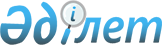 2015 - 2017 жылдарға арналған облыстық бюджет туралыПавлодар облыстық мәслихатының 2014 жылғы 12 желтоқсандағы № 299/37 шешімі. Павлодар облысының Әділет департаментінде 2014 жылғы 23 желтоқсанда № 4223 болып тіркелді      Қазақстан Республикасының 2008 жылғы 4 желтоқсандағы Бюджет кодексінің 75-бабы 2-тармағына, Қазақстан Республикасының 2001 жылғы 23 қаңтардағы "Қазақстан Республикасындағы жергілікті мемлекеттік басқару және өзін-өзі басқару туралы" Заңының 6-бабы 1-тармағының 1)-тармақшасына сәйкес Павлодар облыстық мәслихаты ШЕШІМ ЕТЕДІ:

      1.  2015 - 2017 жылдарға арналған облыстық бюджет тиісінше 1, 2 және 3 қосымшаларға сәйкес, соның ішінде 2015 жылға мына көлемдерде бекітілсін:

      1) кірістер – 102119632 мың теңге, соның ішінде:

      салықтық түсімдер – 29088319 мың теңге;

      салықтық емес түсімдер – 1402822 мың теңге;

      трансферттердің түсімдері бойынша – 71628491 мың теңге;

      2) шығындар – 102215281 мың теңге;

      3) таза бюджеттік кредит беру – 5030353 мың теңге, соның ішінде:

      бюджеттік кредиттер – 5524537 мың теңге;

      бюджеттік кредиттерді өтеу – 494184 мың теңге;

      4) қаржы активтерімен жасалатын операциялар бойынша сальдо – 9300 мың теңге, соның ішінде:

      қаржы активтерін сатып алу – 50000 мың теңге;

      мемлекеттің қаржы активтерін сатудан түскен түсімдер – 40700 мың теңге;

      5) бюджет тапшылығы (профициті) – -5135302 мың теңге;

      6) бюджет тапшылығын қаржыландыру (профицитін пайдалану) – 5135302 мың теңге.

      Ескерту. 1-тармаққа өзгерістер енгізілді - Павлодар облыстық мәслихатының 24.02.2015 N 332/39 (01.01.2015 бастап күшіне енеді); 27.03.2015 N 336/40 (01.01.2015 бастап күшіне енеді); 26.05.2015 № 372/42 (01.01.2015 бастап күшіне енеді); 25.08.2015 № 379/43 (01.01.2015 бастап күшіне енеді); 18.09.2015 № 386/44 (01.01.2015 бастап күшіне енеді); 10.12.2015 № 395/46 (01.01.2015 бастап күшіне енеді) шешімдерімен.

      2.  Аудандар мен облыстық маңызы бар қалалар бюджеттеріне салықтан түсетін түсімдердің жалпы сомасын үлестіру 2015 жылға мына мөлшерде бекітілсін:

      жеке табыс салығы бойынша:

      Ақтоғай, Баянауыл, Железин, Ертіс, Качиры, Лебяжі, Май, Павлодар, Успен, Шарбақты аудандарына, Ақсу, Павлодар қалаларына – 100 пайыз, Екібастұз қаласына – 77,8 пайыз;

      әлеуметтік салық бойынша:

      Ақтоғай, Баянауыл, Железин, Ертіс, Качиры, Лебяжі, Май, Павлодар, Успен, Шарбақты аудандарына – 100 пайыз, Ақсу қаласына – 70 пайыз, Екібастұз қаласына – 10 пайыз.

      Ескерту. 2-тармаққа өзгерістер енгізілді - Павлодар облыстық мәслихатының 24.02.2015 N 332/39 (01.01.2015 бастап күшіне енеді) шешімімен.

      3.  Облыстық маңызы бар қалалардың бюджеттерінен облыстық бюджетке салықтан түсетін түсімдердің жалпы сомасын үлестіру 2015 жылға мына мөлшерде бекітілсін:

      жеке табыс салығы бойынша:

      Екібастұз қаласынан – 22,2 пайыз (төлем көзінен салық салынбайтын табыстар бойынша жеке табыс салығын қоспағанда);

      әлеуметтік салық бойынша:

      Ақсу қаласынан – 30 пайыз, Павлодар қаласынан – 100 пайыз, Екібастұз қаласынан – 90 пайыз.

      Ескерту. 3-тармақ жаңа редакцияда – Павлодар облыстық мәслихатының 24.02.2015 N 332/39 (01.01.2015 бастап күшіне енеді) шешімімен.

      4.  2015 жылға арналған облыстық бюджетте қалалар бюджеттерінен облыстық бюджетке жалпы 18375039 мың теңге сомасында бюджеттік алулар ескерілсін, соның ішінде:

      Ақсу – 863562 мың теңге;

      Павлодар – 14490615 мың теңге;

      Екібастұз – 3020862 мың теңге;

      5.  2015 жылға арналған облыстық бюджетте облыстық бюджеттен аудандар бюджеттеріне берілетін бюджеттік субвенциялардың көлемі жалпы 17401424 мың теңге сомасында ескерілсін, соның ішінде:

      Ақтоғай – 1789749 мың теңге;

      Баянауыл – 1956904 мың теңге;

      Железин – 1711888 мың теңге;

      Ертіс – 2028047 мың теңге;

      Качиры – 2026409 мың теңге;

      Лебяжі – 1691544 мың теңге;

      Май – 1242080 мың теңге;

      Павлодар – 1763211 мың теңге;

      Успен – 1457649 мың теңге;

      Шарбақты – 1733943 мың теңге;

      6.  2015 жылға арналған жергілікті бюджеттің атқарылу үдерісінде секвестрге жатпайтын жергілікті бюджеттік бағдарламалардың тізбесі 4-қосымшаға сәйкес бекітілсін.

      7.  2015 жылға арналған облыстық бюджетте аудандар (облыстық маңызы бар қалалар) бюджеттеріне нысаналы ағымдағы трансферттер мына мөлшерде қарастырылғаны ескерілсін:

      76695 мың теңге – санитариялық сойылымға жіберілетін бруцеллезбен ауыратын ауылшаруашылық жануарларының құнын өтеуге;

      1066556 мың теңге – аудандық маңызы бар автомобиль жолдарын және елді мекендердің көшелерін орташа жөндеуге;

      121602 мың теңге – Павлодар қаласында мемлекеттік қажеттіліктер үшін жер телімдерін алуға;

      1350876 мың теңге – мемлекеттік органдардың функциялары мемлекеттік басқарудың жоғары тұрған деңгейінен төмен тұрған деңгейіне табысталуына байланысты ысырапты өтеуге.

      114118 мың теңге – жалпы білім беретін мектептердің Интернет желісіне қорғалған қолжетімділігін қамтамасыз етуге;

      47060 мың теңге – Ақсу қаласының мектепке дейінгі білім беру ұйымын күрделі жөндеуге және материалдық-техникалық жарақтандыруға;

      9996 мың теңге – Ақсу қаласының жалпы білім беретін мектептерін оқулықтармен және оқу-әдістемелік кешендермен қамтамасыз етуге;

      3459 мың теңге – түйнеменің топырақ ошақтары жер телімдерін ресімдеу және топографиялық-геодезиялық жұмыстар жүргізуге;

      55993 мың теңге – Май ауданы Көктөбе ауылының орталық қазандығына күрделі жөндеу жүргізуге.

      Ескерту. 7-тармаққа өзгерістер енгізілді - Павлодар облыстық мәслихатының 24.02.2015 N 332/39 (01.01.2015 бастап күшіне енеді); 26.05.2015 № 372/42 (01.01.2015 бастап күшіне енеді); 18.09.2015 № 386/44 (01.01.2015 бастап күшіне енеді) 10.12.2015 № 395/46 (01.01.2015 бастап күшіне енеді) шешімдерімен.

      8.  2015 жылға арналған облыстық бюджетте аудандар (облыстық маңызы бар қалалар) бюджеттеріне нысаналы даму трансферттері мына мөлшерде қарастырылғаны ескерілсін:

      105972 мың теңге – білім беру объектілерін салуға және реконструкциялауға;

      655950 мың теңге – сумен жабдықтау және су бұру жүйесін дамытуға;

      344611 мың теңге – ауылдық елді мекендерде сумен жабдықтау және су бұру жүйесін дамытуға;

      606217 мың теңге – Павлодар қаласының коммуналдық тұрғын үй қорының тұрғын үйлерін салуға;

      53730 мың теңге – Павлодар қаласында Қазақстанның тұрғын үй құрылыс жинақ банкі желісі бойынша тұрғын үй салуды ортақ қаржыландыруға.

      159967 мың теңге – тұрғын үй құрылысы шеңберінде Павлодар қаласының инженерлік-коммуникациялық инфрақұрылымын дамытуға.

      Ескерту. 8-тармаққа өзгерістер енгізілді - Павлодар облыстық мәслихатының 24.02.2015 N 332/39 (01.01.2015 бастап күшіне енеді); 27.03.2015 N 336/40 (01.01.2015 бастап күшіне енеді); 26.05.2015 № 372/42 (01.01.2015 бастап күшіне енеді); 18.09.2015 № 386/44 (01.01.2015 бастап күшіне енеді); 10.12.2015 № 395/46 (01.01.2015 бастап күшіне енеді) шешімдерімен.

      9.  Аудандар (облыстық маңызы бар қалалар) бюджеттеріне облыстық бағдарламалар бойынша республикалық бюджеттен берілетін нысаналы ағымдағы трансферттердің көлемдері 2015 жылға мына мөлшерде белгіленсін:

      2751938 мың теңге – мектепке дейінгі білім беру ұйымдарында мемлекеттік білім беру тапсырысын іске асыруға;

      572501 мың теңге – үш деңгейлік жүйе бойынша біліктілікті арттырудан өткен мұғалімдерге еңбекақысын көтеруге;

      10213 мың теңге – арнаулы әлеуметтік қызметтер стандарттарын енгізуге;

      192690 мың теңге – Мүгедектердің құқықтарын қамтамасыз ету және өмір сүру сапасын жақсарту жөніндегі іс-шаралар жоспарын іске асыруға;

      281453 мың теңге – Ұлы Отан соғысындағы Жеңістің жетпіс жылдығына арналған іс-шараларды өткізуге;

      189859 мың теңге – профилактикалық дезинсекция мен дератизация жүргізуге (инфекциялық және паразиттік аурулардың табиғи ошақтарының аумағындағы, сондай-ақ инфекциялық және паразиттік аурулардың ошақтарындағы дезинсекция мен дератизацияны қоспағанда);

      2281065 мың теңге – мемлекеттік мекемелердің мемлекеттік қызметшілер болып табылмайтын жұмыскерлерінің, сондай-ақ жергілікті бюджеттерден қаржыландырылатын мемлекеттік қазыналық кәсіпорындар жұмыскерлерінің лауазымдық айлықақыларына ерекше еңбек жағдайлары үшін ай сайынғы үстемеақы төлеуге;

      457038 мың теңге – моноқалаларды ағымдағы жайластыруға;

      112841 мың теңге – моноқалаларда ағымдағы іс-шараларды іске асыруға;

      19494 мың теңге – азаматтық хал актілерін тіркеу бөлімдерінің штат санын ұстауға;

      49113 мың теңге – агроөнеркәсіп кешенінің жергілікті атқарушы органдарының бөлімшелерін ұстауға.

      Ескерту. 9-тармаққа өзгерістер енгізілді - Павлодар облыстық мәслихатының 27.03.2015 N 336/40 (01.01.2015 бастап күшіне енеді); 25.08.2015 № 379/43 (01.01.2015 бастап күшіне енеді); 10.12.2015 № 395/46 (01.01.2015 бастап күшіне енеді) шешімдерімен.

      10.  Аудандар (облыстық маңызы бар қалалар) бюджеттеріне облыстық бағдарламалар бойынша республикалық бюджеттен берілетін нысаналы даму трансферттерінің көлемдері 2015 жылға мына мөлшерде белгіленсін:

      491262 мың теңге – білім беру объектілерін салуға және реконструкциялауға;

      423262 мың теңге – коммуналдық тұрғын үй қорының тұрғын үйлерін жобалауға және (немесе) салуға, реконструкциялауға;

      1369786 мың теңге – инженерлік-коммуникациялық инфрақұрылымды жобалауға, дамытуға, жайластыруға және (немесе) сатып алуға;

      1841047 мың теңге – сумен жабдықтау және су бұру жүйесін дамытуға;

      450214 мың теңге – ауылдық елді мекендерде сумен жабдықтау және су бұру жүйесін дамытуға;

      138590 мың теңге – жылу энергетика жүйесін дамытуға;

      952552 мың теңге – моноқалаларда бюджеттік инвестициялық жобаларды іске асыруға;

      698864 мың теңге – Өңірлерді дамытудың 2020 жылға дейінгі бағдарламасы шеңберінде инженерлік инфрақұрылымды дамытуға;

      131233 мың теңге – мамандандырылған уәкілетті ұйымдардың жарғылық капиталдарын көбейтуге.

      Ескерту. 10-тармаққа өзгерістер енгізілді - Павлодар облыстық мәслихатының 27.03.2015 N 336/40 (01.01.2015 бастап күшіне енеді); 10.12.2015 № 395/46 (01.01.2015 бастап күшіне енеді) шешімдерімен.

      11.  2015 жылға арналған облыстық бюджетте аудандар (облыстық маңызы бар қалалар) бюджеттерін мына мөлшерде кредиттеу қарастырылсын:

      1088425 мың теңге – тұрғын үйді жобалауға және (немесе) салуға;

      636222 мың теңге – мамандарды әлеуметтік қолдау шараларын іске асыру үшін;

      3183550 мың теңге – жылумен, сумен жабдықтау және су бұру жүйелерін қайта жаңартуға және салуға.

      Ескерту. 11-тармаққа өзгерістер енгізілді - Павлодар облыстық мәслихатының 27.03.2015 N 336/40 (01.01.2015 бастап күшіне енеді); 25.08.2015 № 379/43 (01.01.2015 бастап күшіне енеді); 10.12.2015 № 395/46 (01.01.2015 бастап күшіне енеді) шешімдерімен.

      12.  Аудандар және облыстық маңызы бар қалалар бюджеттеріне нысаналы трансферттердің және бюджеттік кредиттердің көрсетілген сомасын үлестіру облыс әкімдігінің қаулысы негізінде анықталады.

      13.  Облыстың жергілікті атқарушы органының резерві 2015 жылға 107154 мың теңге сомасында бекітілсін.

      Ескерту. 13-тармаққа өзгерістер енгізілді - Павлодар облыстық мәслихатының 24.02.2015 N 332/39 (01.01.2015 бастап күшіне енеді); 27.03.2015 N 336/40 (01.01.2015 бастап күшіне енеді); 10.12.2015 № 395/46 (01.01.2015 бастап күшіне енеді) шешімдерімен.

      14.  Қазақстан Республикасының 2005 жылғы 8 шілдедегі "Агроөнеркәсіптік кешенді және ауылдық аумақтарды дамытуды мемлекеттік реттеу туралы" Заңының 18-бабы 4-тармағына сәйкес азаматтық қызметші болып табылатын және ауылдық елдi мекендерде жұмыс iстейтiн денсаулық сақтау, әлеуметтiк қамсыздандыру, бiлiм беру, мәдениет, спорт және ветеринария саласындағы мамандарға, сондай-ақ жергілікті бюджеттерден қаржыландырылатын мемлекеттік ұйымдарда жұмыс істейтін аталған мамандарға қызметтiң осы түрлерiмен қалалық жағдайда айналысатын мамандардың ставкаларымен салыстырғанда жиырма бес пайызға жоғарылатылған айлықақылар мен тарифтiк ставкалар белгіленсін.

      15.  Осы шешім 2015 жылғы 1 қаңтардан бастап қолданысқа енеді және мәслихаттың келесі жоспарлы кезеңге арналған облыстық бюджет туралы шешімі қолданысқа енгізілгеннен кейін күшін жояды.

      16.  Осы шешімнің орындалуын бақылау облыстық мәслихаттың экономика және бюджет жөніндегі тұрақты комиссиясына жүктелсін.

 2015 жылға арналған облыстық бюджет (өзгерiстермен)      Ескерту. 1-қосымша жаңа редакцияда – Павлодар облыстық мәслихатының 10.12.2015 № 395/46 (01.01.2015 бастап күшіне енеді) шешімімен.

 2016 жылға арналған облыстық бюджет 2017 жылға арналған облыстық бюджет 2015 жылға арналған жергілікті бюджеттерді атқару үдерісінде секвестрге
жатпайтын жергілікті бюджеттік бағдарламалардың тізбесі
					© 2012. Қазақстан Республикасы Әділет министрлігінің «Қазақстан Республикасының Заңнама және құқықтық ақпарат институты» ШЖҚ РМК
				
      Сессия төрағасы

А. Оспанова

      Облыстық мәслихаттың
хатшысы

В. Берковский
Павлодар облыстық
мәслихатының (V сайланған
XXXVII сессиясы)
2014 жылғы 12 желтоқсандағы
№ 299/37 шешiмiне
1-қосымшаСанаты

Санаты

Санаты

Санаты

Сомасы (мың теңге)

Сыныбы

Сыныбы

Сыныбы

Сомасы (мың теңге)

Iшкi сыныбы

Iшкi сыныбы

Сомасы (мың теңге)

Атауы

Сомасы (мың теңге)

1

2

3

4

5

I. КІРІСТЕР

102 119 632

1

Салықтық түсiмдер

29 088 319

01

Табыс салығы

1 017 234

2

Жеке табыс салығы

1 017 234

03

Әлеуметтік салық

16 057 458

1

Әлеуметтік салық

16 057 458

05

Тауарларға, жұмыстарға және қызметтерге салынатын iшкi салықтар

12 013 627

3

Табиғи және басқа да ресурстарды пайдаланғаны үшiн түсетiн түсiмдер

12 013 627

2

Салықтық емес түсiмдер

1 402 822

01

Мемлекеттік меншіктен түсетін кірістер

166 455

1

Мемлекеттiк кәсiпорындардың таза кiрiсi бөлiгiнiң түсiмдерi

2 563

3

Мемлекет меншігіндегі акциялардың мемлекеттік пакеттеріне дивидендтер

15 086

4

Мемлекет меншігінде тұрған, заңды тұлғалардағы қатысу үлесіне кірістер

3 480

5

Мемлекет меншiгiндегi мүлiктi жалға беруден түсетiн кiрiстер

78 201

7

Мемлекеттiк бюджеттен берiлген кредиттер бойынша сыйақылар

67 125

04

Мемлекеттiк бюджеттен қаржыландырылатын, сондай-ақ Қазақстан Республикасы Ұлттық Банкiнiң бюджетiнен (шығыстар сметасынан) ұсталатын және қаржыландырылатын мемлекеттiк мекемелер салатын айыппұлдар, өсiмпұлдар, санкциялар, өндiрiп алулар

1 011 432

1

Мұнай секторы ұйымдарынан түсетін түсімдерді қоспағанда, мемлекеттік бюджеттен қаржыландырылатын, сондай-ақ Қазақстан Республикасы Ұлттық Банкінің бюджетінен (шығыстар сметасынан) ұсталатын және қаржыландырылатын мемлекеттік мекемелер салатын айыппұлдар, өсімпұлдар, санкциялар, өндіріп алулар

1 011 432

06

Басқа да салықтық емес түсiмдер

224 935

1

Басқа да салықтық емес түсiмдер

224 935

4

Трансферттердiң түсiмдерi

71 628 491

01

Төмен тұрған мемлекеттiк басқару органдарынан трансферттер

18 606 132

2

Аудандық (қалалық) бюджеттерден трансферттер

18 606 132

02

Мемлекеттiк басқарудың жоғары тұрған органдарынан түсетiн трансферттер

53 022 359

1

Республикалық бюджеттен түсетiн трансферттер

53 022 359

Функционалдық топ

Функционалдық топ

Функционалдық топ

Функционалдық топ

Функционалдық топ

Сомасы (мың теңге)

Кiшi функция

Кiшi функция

Кiшi функция

Кiшi функция

Сомасы (мың теңге)

Бюджеттiк бағдарламаның әкiмшiсi

Бюджеттiк бағдарламаның әкiмшiсi

Бюджеттiк бағдарламаның әкiмшiсi

Сомасы (мың теңге)

Бағдарлама

Бағдарлама

Сомасы (мың теңге)

Атауы

Сомасы (мың теңге)

1

2

3

4

5

6

II. ШЫҒЫНДАР

102 215 281

01

Жалпы сипаттағы мемлекеттiк қызметтер 

2 818 031

1

Мемлекеттiк басқарудың жалпы функцияларын орындайтын өкiлдi, атқарушы және басқа органдар

1 144 089

110

Облыс мәслихатының аппараты

43 804

001

Облыс мәслихатының қызметін қамтамасыз ету жөніндегі қызметтер 

37 582

003

Мемлекеттік органның күрделі шығыстары

6 222

120

Облыс әкімінің аппараты

965 861

001

Облыс әкімінің қызметін қамтамасыз ету жөніндегі қызметтер 

857 341

004

Мемлекеттік органның күрделі шығыстары

24 398

007

Ведомстволық бағыныстағы мемлекеттік мекемелерінің және ұйымдарының күрделі шығыстары

2 117

009

Аудандық маңызы бар қалалардың, ауылдардың, кенттердің, ауылдық округтердің әкімдерін сайлауды қамтамасыз ету және өткізу

7 293

013

Облыс Қазақстан халқы Ассамблеясының қызметін қамтамасыз ету

74 712

282

Облыстың тексеру комиссиясы

134 424

001

Облыстың тексеру комиссиясының қызметін қамтамасыз ету жөніндегі қызметтер 

120 723

003

Мемлекеттік органның күрделі шығыстары

13 701

2

Қаржылық қызмет

110 949

257

Облыстың қаржы басқармасы

110 949

001

Жергілікті бюджетті атқару және облыстық коммуналдық меншікті басқару саласындағы мемлекеттік саясатты іске асыру жөніндегі қызметтер

98 444

009

Жекешелендіру, коммуналдық меншікті басқару, жекешелендіруден кейінгі қызмет және осыған байланысты дауларды реттеу 

9 505

013

Мемлекеттік органның күрделі шығыстары

3 000

5

Жоспарлау және статистикалық қызмет

131 849

258

Облыстың экономика және бюджеттік жоспарлау басқармасы

131 849

001

Экономикалық саясатты, мемлекеттік жоспарлау жүйесін қалыптастыру мен дамыту саласындағы мемлекеттік саясатты іске асыру жөніндегі қызметтер

129 692

005

Мемлекеттік органның күрделі шығыстары

1 657

061

Бюджеттік инвестициялар және концессия мәселелері бойынша құжаттаманы сараптау және бағалау, бюджеттік инвестициялардың іске асырылуына бағалау жүргізу

500

9

Жалпы сипаттағы өзге де мемлекеттiк қызметтер

1 431 144

269

Облыстың дін істері басқармасы

70 997

001

Жергілікті деңгейде дін істер саласындағы мемлекеттік саясатты іске асыру жөніндегі қызметтер

18 812

003

Мемлекеттік органның күрделі шығыстары

801

004

Ведомстволық бағыныстағы мемлекеттік мекемелерінің және ұйымдарының күрделі шығыстары

3 283

005

Өңірде діни ахуалды зерделеу және талдау

48 101

281

Облыстың құрылыс, жолаушылар көлігі және автомобиль жолдары басқармасы

1 225 823

001

Жергілікті деңгейде құрылыс, көлік және коммуникация саласындағы мемлекеттік саясатты іске асыру жөніндегі қызметтер 

105 048

003

Мемлекеттік органның күрделі шығыстары

489

113

Жергілікті бюджеттерден берілетін ағымдағы нысаналы трансферттер

1 066 556

114

Жергілікті бюджеттерден берілетін нысаналы даму трансферттері

53 730

700

Облыстың жер қойнауын пайдалану, қоршаған орта және су ресурстары басқармасы

75 357

001

Жергілікті деңгейде жер қойнауын пайдалану, қоршаған орта және су ресурстары саласындағы мемлекеттік саясатты іске асыру жөніндегі қызметтер

69 608

003

Мемлекеттік органның күрделі шығыстары

348

032

Ведомстволық бағыныстағы мемлекеттік мекемелерінің және ұйымдарының күрделі шығыстары

5 401

701

Облыстың кәсіпкерлік, сауда және туризм басқармасы

58 967

001

Жергілікті деңгейде кәсіпкерлікті, сауданы және туризмді дамыту саласындағы мемлекеттік саясатты іске асыру жөніндегі қызметтер

58 477

003

Мемлекеттік органның күрделі шығыстары

490

02

Қорғаныс

92 346

1

Әскери мұқтаждар

30 922

120

Облыс әкімінің аппараты

30 922

010

Жалпыға бірдей әскери міндетті атқару шеңберіндегі іс-шаралар

30 922

2

Төтенше жағдайлар жөнiндегi жұмыстарды ұйымдастыру

61 424

120

Облыс әкімінің аппараты

40 952

012

Облыстық ауқымдағы жұмылдыру дайындығы және жұмылдыру

40 952

281

Облыстың құрылыс, жолаушылар көлігі және автомобиль жолдары басқармасы

2 413

005

Жұмылдыру дайындығы мен төтенше жағдайлардың объектілерін дамыту

2 413

287

Облыстық бюджеттен қаржыландырылатын табиғи және техногендік сипаттағы төтенше жағдайлар, азаматтық қорғаныс саласындағы уәкілетті органдардың аумақтық органы

18 059

002

Аумақтық органның және ведомстволық бағынысты мемлекеттік мекемелерінің күрделі шығыстары

14 997

004

Облыс ауқымындағы төтенше жағдайлардың алдын алу және оларды жою

3 062

03

Қоғамдық тәртіп, қауіпсіздік, құқықтық, сот, қылмыстық-атқару қызметі

5 230 818

1

Құқық қорғау қызметi


5 211 324

252

Облыстық бюджеттен қаржыландырылатын атқарушы ішкі істер органы

5 211 324

001

Облыс аумағында қоғамдық тәртіпті және қауіпсіздікті сақтауды қамтамасыз ету саласындағы мемлекеттік саясатты іске асыру жөніндегі қызметтер 

4 516 086

003

Қоғамдық тәртіпті қорғауға қатысатын азаматтарды көтермелеу 

8 100

006

Мемлекеттік органның күрделі шығыстары

550 110

013

Белгілі тұратын жері және құжаттары жоқ адамдарды орналастыру қызметтері

48 358

014

Әкімшілік тәртіппен тұтқындалған адамдарды ұстауды ұйымдастыру 

61 754

015

Қызметтік жануарларды ұстауды ұйымдастыру

25 455

024

Дағдарыстық жағдай қаупі төнген және туындаған кезде іс-қимылдар бойынша оқу-жаттығу жүргізу

1 461

9

Қоғамдық тәртіп және қауіпсіздік саласындағы басқа да қызметтер

19 494

120

Облыс әкімінің аппараты

19 494

015

Аудандардың (облыстық маңызы бар қалалардың) бюджеттеріне азаматтық хал актілерін тіркеу бөлімдерінің штат санын ұстауға берілетін ағымдағы нысаналы трансферттер

19 494

04

Бiлiм беру 

16 545 765

1

Мектепке дейiнгi тәрбие және оқыту

2 751 938

261

Облыстың білім басқармасы

2 751 938

027

Мектепке дейінгі білім беру ұйымдарында мемлекеттік білім беру тапсырыстарын іске асыруға аудандардың (облыстық маңызы бар қалалардың) бюджеттеріне берілетін ағымдағы нысаналы трансферттер

2 751 938

2

Бастауыш, негiзгi орта және жалпы орта бiлiм беру

4 054 081

261

Облыстың білім басқармасы

3 597 464

003

Арнайы білім беретін оқу бағдарламалары бойынша жалпы білім беру

1 050 859

006

Мамандандырылған білім беру ұйымдарында дарынды балаларға жалпы білім беру

1 974 104

061

Аудандардың (облыстық маңызы бар қалалардың) бюджеттеріне үш деңгейлі жүйе бойынша біліктілігін арттырудан өткен мұғалімдерге еңбекақыны көтеруге берілетін ағымдағы нысаналы трансферттер

572 501

285

Облыстың дене шынықтыру және спорт басқармасы

456 617

006

Балалар мен жасөспірімдерге спорт бойынша қосымша білім беру

163 315

007

Мамандандырылған бiлiм беру ұйымдарында спорттағы дарынды балаларға жалпы бiлiм беру

293 302

4

Техникалық және кәсiптiк, орта бiлiмнен кейiнгi бiлiм беру

4 703 808

253

Облыстың денсаулық сақтау басқармасы

280 745

043

Техникалық және кәсіптік, орта білімнен кейінгі білім беру ұйымдарында мамандар даярлау

272 728

044

Техникалық және кәсіптік, орта білімнен кейінгі білім беру бағдарламалары бойынша оқитындарға әлеуметтік қолдау көрсету

8 017

261

Облыстың білім басқармасы

4 423 063

024

Техникалық және кәсіптік білім беру ұйымдарында мамандар даярлау

4 305 204

025

Орта білімнен кейінгі білім беру ұйымдарында мамандар даярлау

117 859

5

Мамандарды қайта даярлау және біліктіліктерін арттыру

4 428

253

Облыстың денсаулық сақтау басқармасы

4 428

003

Кадрлардың біліктілігін арттыру және оларды қайта даярлау

4 428

9

Бiлiм беру саласындағы өзге де қызметтер

5 031 510

261

Облыстың білім басқармасы

1 091 743

001

Жергілікті деңгейде білім беру саласындағы мемлекеттік саясатты іске асыру жөніндегі қызметтер

89 778

004

Облыстық мемлекеттік білім беру мекемелерінде білім беру жүйесін ақпараттандыру

33 463

005

Облыстық мемлекеттік білім беру мекемелер үшін оқулықтар мен оқу-әдiстемелiк кешендерді сатып алу және жеткізу 

33 362

007

Облыстық ауқымда мектеп олимпиадаларын, мектептен тыс іс-шараларды және конкурстар өткізу

420 054

011

Балалар мен жасөспірімдердің психикалық денсаулығын зерттеу және халыққа психологиялық-медициналық-педагогикалық консультациялық көмек көрсету

3 680

013

Мемлекеттік органның күрделі шығыстары

500

019

Облыстық мемлекеттік білім беру мекемелеріне жұмыстағы жоғары көрсеткіштері үшін гранттар беру

15 973

029

Әдістемелік жұмыс

69 945

067

Ведомстволық бағыныстағы мемлекеттік мекемелерінің және ұйымдарының күрделі шығыстары

52 378

113

Жергілікті бюджеттерден берілетін ағымдағы нысаналы трансферттер

372 610

281

Облыстың құрылыс, жолаушылар көлігі және автомобиль жолдары басқармасы

3 939 767

009

Аудандардың (облыстық маңызы бар қалалардың) бюджеттеріне білім беру объектілерін салуға және реконструкциялауға берілетін нысаналы даму трансферттер 

597 234

011

Білім беру объектілерін салу және реконструкциялау

3 342 533

05

Денсаулық сақтау

24 031 221

1

Кең бейiндi ауруханалар

39 201

253

Облыстың денсаулық сақтау басқармасы

39 201

004

Республикалық бюджет қаражаты есебінен көрсетілетін және аудандық маңызы бар және ауылдың денсаулық сақтау субъектілері көрсететін медициналық көмекті қоспағанда, бастапқы медициналық-санитариялық көмек және медициналық ұйымдар мамандарын жіберу бойынша денсаулық сақтау субъектілерінің стационарлық және стационарды алмастыратын медициналық көмек көрсетуі

39 201

2

Халықтың денсаулығын қорғау

616 447

253

Облыстың денсаулық сақтау басқармасы

616 447

005

Жергілікті денсаулық сақтау ұйымдары үшін қанды, оның құрамдауыштары мен препараттарын өндіру

378 344

006

Ана мен баланы қорғау бойынша қызмет көрсету

143 065

007

Салауатты өмір салтын насихаттау

93 952

017

Шолғыншы эпидемиологиялық қадағалау жүргізу үшін тест-жүйелерін сатып алу

1 086

3

Мамандандырылған медициналық көмек

8 849 094

253

Облыстың денсаулық сақтау басқармасы

8 849 094

009

Туберкулез, жұқпалы аурулар, психикалық күйзеліс және мінез-құлқының бұзылуынан, оның ішінде психикаға белсенді әсер ететін заттарды қолдануға байланысты, зардап шегетін адамдарға медициналық көмек көрсету

4 515 938

019

Туберкулезбен ауыратын науқастарды туберкулезге қарсы препараттармен қамтамасыз ету

59 651

020

Диабетпен ауыратын науқастарды диабетке қарсы препараттармен қамтамасыз ету

570 264

021

Онкогематологиялық науқастарды химия препараттарымен қамтамасыз ету

170 641

022

Созылмалы бүйрек функциясының жетіспеушілігі бар, аутоиммунды, орфандық аурулармен ауыратын, иммунитеті жеткіліксіз науқастарды, сондай-ақ бүйрегін транспланттаудан кейінгі науқастарды дәрілік заттармен қамтамасыз ету 

344 332

026

Гемофилиямен ауыратын науқастарды қанды ұйыту факторларымен қамтамасыз ету

664 835

027

Халыққа иммундық профилактика жүргізу үшін вакциналарды және басқа медициналық иммундық биологиялық препараттарды орталықтандырылған сатып алу және сақтау

633 096

036

Жіті миокард инфаркті бар науқастарды тромболитикалық препараттармен қамтамасыз ету 

57 385

046

Онкологиялық науқастарға тегін медициналық көмектің кепілдік берілген көлемі шеңберінде медициналық көмек көрсету 

1 832 952

4

Емханалар

10 707 516

253

Облыстың денсаулық сақтау басқармасы

10 707 516

014

Халықтың жекелеген санаттарын амбулаториялық деңгейде дәрілік заттармен және балаларға арналған және емдік тағамдардың арнаулы өнімдерімен қамтамасыз ету

912 807

038

Тегін медициналық көмектің кепілдік берілген көлемі шеңберінде скринингтік зерттеулер жүргізу

264 720

039

Аудандық маңызы бар және ауыл денсаулық сақтау субъектілерінің медициналық көмекті және амбулаториялық-емханалық көмекті халыққа тегін медициналық көмектің кепілдік берілген көлемі шеңберінде көрсетуі

9 164 771

045

Азаматтардың жекелеген санаттарын дәрілік заттармен амбулаториялық емдеу деңгейінде жеңілдетілген жағдайда қамтамасыз ету

365 218

5

Медициналық көмектің басқа түрлері

1 142 538

253

Облыстың денсаулық сақтау басқармасы

1 142 538

011

Республикалық бюджет қаражаты есебінен көрсетілетін және аудандық маңызы бар және ауылдың денсаулық сақтау субъектілері көрсететін медициналық көмекті қоспағанда, жедел медициналық көмек көрсету және санитариялық авиация

1 093 252

029

Облыстық арнайы медициналық жабдықтау базалары

49 286

9

Денсаулық сақтау саласындағы өзге де қызметтер

2 676 425

253

Облыстың денсаулық сақтау басқармасы

1 291 553

001

Жергілікті деңгейде денсаулық сақтау саласындағы мемлекеттік саясатты іске асыру жөніндегі қызметтер

107 776

008

Қазақстан Республикасында ЖИТС-тің алдын алу және оған қарсы күрес жөніндегі іс-шараларды іске асыру

64 074

013

Патологоанатомиялық ашып тексеруді жүргізу

106 307

016

Азаматтарды елді мекеннен тыс жерлерде емделу үшін тегін және жеңілдетілген жол жүрумен қамтамасыз ету

6 430

018

Денсаулық сақтау саласындағы ақпараттық талдамалық қызметтер

15 240

030

Мемлекеттік денсаулық сақтау органдарының күрделі шығыстары

260

033

Медициналық денсаулық сақтау ұйымдарының күрделі шығыстары

991 466

281

Облыстың құрылыс, жолаушылар көлігі және автомобиль жолдары басқармасы

1 384 872

013

Денсаулық сақтау объектілерін салу және реконструкциялау

1 092 690

083

Жұмыспен қамту 2020 жол картасы шеңберінде ауылдық елді мекендерде орналасқан дәрігерлік амбулаториялар және фельдшерлік-акушерлік пункттерді салу

292 182

06

Әлеуметтiк көмек және әлеуметтiк қамсыздандыру

3 087 961

1

Әлеуметтiк қамсыздандыру

2 119 639

256

Облыстың жұмыспен қамтуды үйлестіру және әлеуметтік бағдарламалар басқармасы

1 255 341

002

Жалпы үлгідегі медициналық-әлеуметтік мекемелерде (ұйымдарда) қарттар мен мүгедектерге арнаулы әлеуметтік қызметтер көрсету

433 795

012

Тірек-қозғалу аппаратының қызметі бұзылған балаларға арналған мемлекеттік медициналық-әлеуметтік мекемелерде (ұйымдарда) мүгедек балалар үшін арнаулы әлеуметтік қызметтер көрсету

90 181

013

Психоневрологиялық медициналық-әлеуметтік мекемелерде (ұйымдарда) психоневрологиялық аурулармен ауыратын мүгедектер үшін арнаулы әлеуметтік қызметтер көрсету

529 353

014

Оңалту орталықтарында қарттарға, мүгедектерге, оның ішінде мүгедек балаларға арнаулы әлеуметтік қызметтер көрсету 

95 673

015

Балалар психоневрологиялық медициналық-әлеуметтік мекемелерінде (ұйымдарда) психоневрологиялық патологиялары бар мүгедек балалар үшін арнаулы әлеуметтік қызметтер көрсету

106 339

261

Облыстың білім басқармасы

864 298

015

Жетiм балаларды, ата-анасының қамқорлығынсыз қалған балаларды әлеуметтік қамсыздандыру

835 697

037

Әлеуметтік сауықтандыру

28 601

2

Әлеуметтiк көмек

470 617

256

Облыстың жұмыспен қамтуды үйлестіру және әлеуметтік бағдарламалар басқармасы

470 617

003

Мүгедектерге әлеуметтік қолдау

189 164

051

Аудандардың (облыстық маңызы бар қалалардың) бюджеттеріне Ұлы Отан соғысындағы Жеңістің жетпіс жылдығына арналған іс-шараларды өткізуге берілетін ағымдағы нысаналы трансферттер

281 453

9

Әлеуметтiк көмек және әлеуметтiк қамтамасыз ету салаларындағы өзге де қызметтер

497 705

256

Облыстың жұмыспен қамтуды үйлестіру және әлеуметтік бағдарламалар басқармасы

439 735

001

Жергілікті деңгейде жұмыспен қамтуды қамтамасыз ету және халық үшін әлеуметтік бағдарламаларды іске асыру саласында мемлекеттік саясатты іске асыру жөніндегі қызметтер

80 712

007

Мемлекеттік органның күрделі шығыстары

2 250

011

Жәрдемақыларды және басқа да әлеуметтік төлемдерді есептеу, төлеу мен жеткізу бойынша қызметтерге ақы төлеу

181

017

Аудандардың (облыстық маңызы бар қалалардың) бюджеттеріне арнаулы әлеуметтік қызметтер стандарттарын енгізуге берілетін ағымдағы нысаналы трансферттер 

10 213

018

Үкіметтік емес секторда мемлекеттік әлеуметтік тапсырысты орналастыру

131 369

044

Жергілікті деңгейде көші-қон іс-шараларын іске асыру

6 680

045

Аудандардың (облыстық маңызы бар қалалардың) бюджеттеріне Мүгедектердің құқықтарын қамтамасыз ету және өмір сүру сапасын жақсарту жөніндегі іс-шаралар жоспарын іске асыруға берілетін ағымдағы нысаналы трансферттер

181 588

053

Кохлеарлық импланттарға дәлдеп сөйлеу процессорларын ауыстыру және келтіру бойынша қызмет көрсету

8 619

067

Ведомстволық бағыныстағы мемлекеттік мекемелерінің және ұйымдарының күрделі шығыстары

18 123

281

Облыстың құрылыс, жолаушылар көлігі және автомобиль жолдары басқармасы

11 102

076

Аудандардың (облыстық маңызы бар қалалардың) бюджеттеріне Мүгедектердің құқықтарын қамтамасыз ету және өмір сүру сапасын жақсарту жөніндегі іс-шаралар жоспарын іске асыруға берілетін ағымдағы нысаналы трансферттер

11 102

297

Облыстың еңбек басқармасы

46 868

001

Жергілікті деңгейде еңбек қатынастарын реттеу саласында мемлекеттік саясатты іске асыру бойынша қызметтер

46 375

003

Мемлекеттік органның күрделі шығыстары

493

07

Тұрғын үй-коммуналдық шаруашылық

6 313 163

1

Тұрғын үй шаруашылығы

2 719 316

253

Облыстың денсаулық сақтау басқармасы

14 548

047

Жұмыспен қамту 2020 жол картасы бойынша қалаларды және ауылдық елді мекендерді дамыту шеңберінде объектілерді жөндеу

14 548

256

Облыстың жұмыспен қамтуды үйлестіру және әлеуметтік бағдарламалар басқармасы

5 469

043

Жұмыспен қамту 2020 жол картасы бойынша қалаларды және ауылдық елді мекендерді дамыту шеңберінде объектілерді жөндеу

5 469

261

Облыстың білім басқармасы

7 546

064

Жұмыспен қамту 2020 жол картасы бойынша қалаларды және ауылдық елді мекендерді дамыту шеңберінде объектілерді жөндеу

7 546

279

Облыстың энергетика және тұрғын үй-коммуналдық шаруашылық басқармасы

131 233

039

Аудандардың (облыстық маңызы бар қалалардың) бюджеттерiне мамандандырылған уәкілетті ұйымдардың жарғылық капиталдарын ұлғайтуға берiлетiн нысаналы даму трансферттерi

131 233

281

Облыстың құрылыс, жолаушылар көлігі және автомобиль жолдары басқармасы

2 559 232

012

Аудандардың (облыстық маңызы бар қалалардың) бюджеттеріне коммуналдық тұрғын үй қорының тұрғын үйлерін жобалауға және (немесе) салуға, реконструкциялауға берілетін нысаналы даму трансферттері

1 029 479

048

Аудандардың (облыстық маңызы бар қалалардың) бюджеттеріне инженерлік-коммуникациялық инфрақұрылымды жобалауға, дамытуға және (немесе) жайластыруға берілетін нысаналы даму трансферттері

1 529 753

285

Облыстың дене шынықтыру және спорт басқармасы

1 288

010

Жұмыспен қамту 2020 жол картасы бойынша қалаларды және ауылдық елді мекендерді дамыту шеңберінде объектілерді жөндеу

1 288

2

Коммуналдық шаруашылық

3 403 988

279

Облыстың энергетика және тұрғын үй-коммуналдық шаруашылық басқармасы

1 427 781

001

Жергілікті деңгейде энергетика және тұрғын үй-коммуналдық шаруашылық саласындағы мемлекеттік саясатты іске асыру жөніндегі қызметтер 

55 819

005

Мемлекеттік органның күрделі шығыстары

354

010

Аудандардың (облыстық маңызы бар қалалардың) бюджеттеріне сумен жабдықтау және су бұру жүйелерін дамытуға берілетін нысаналы даму трансферттері 

1 315 615

113

Жергілікті бюджеттерден берілетін ағымдағы нысаналы трансферттер 

55 993

281

Облыстың құрылыс, жолаушылар көлігі және автомобиль жолдары басқармасы

1 976 207

018

Аудандардың (облыстық маңызы бар қалалардың) бюджеттеріне сумен жабдықтау және су бұру жүйелерін дамытуға берілетін нысаналы даму трансферттері

1 181 382

068

Аудандардың (облыстық маңызы бар қалалардың) бюджеттеріне ауылдық елді мекендерді сумен жабдықтау және су бұру жүйелерін дамытуға берілетін нысаналы даму трансферттері

794 825

3

Елді-мекендерді абаттандыру

189 859

279

Облыстың Энергетика және коммуналдық шаруашылық басқармасы

189 859

040

Аудандардың (облыстық маңызы бар қалалардың) бюджеттеріне профилактикалық дезинсекция мен дератизация жүргізуге (инфекциялық және паразиттік аурулардың табиғи ошақтарының аумағындағы, сондай-ақ инфекциялық және паразиттік аурулардың ошақтарындағы дезинсекция мен дератизацияны қоспағанда) берілетін ағымдағы нысаналы трансферттер

189 859

08

Мәдениет, спорт, туризм және ақпараттық кеңiстiк

5 644 434

1

Мәдениет саласындағы қызмет

938 297

273

Облыстың мәдениет, мұрағаттар және құжаттама басқармасы

938 297

005

Мәдени-демалыс жұмысын қолдау

400 549

007

Тарихи-мәдени мұраны сақтауды және оған қолжетімділікті қамтамасыз ету

223 632

008

Театр және музыка өнерін қолдау 

314 116

2

Спорт

3 618 459

285

Облыстың дене шынықтыру және спорт басқармасы

3 618 459

001

Жергілікті деңгейде дене шынықтыру және спорт саласында мемлекеттік саясатты іске асыру жөніндегі қызметтер 

36 885

002

Облыстық деңгейде спорт жарыстарын өткізу

54 796

003

Әр түрлі спорт түрлері бойынша облыстың құрама командаларының мүшелерін дайындау және республикалық және халықаралық спорт жарыстарына қатысуы 

2 371 533

005

Мемлекеттік органның күрделі шығыстары

405

032

Ведомстволық бағыныстағы мемлекеттік мекемелердің және ұйымдардың күрделі шығыстары

5 400

113

Жергілікті бюджеттерден берілетін ағымдағы нысаналы трансферттер 

1 149 440

3

Ақпараттық кеңiстiк

750 501

263

Облыстың ішкі саясат басқармасы

455 526

007

Мемлекеттік ақпараттық саясат жүргізу жөніндегі қызметтер 

455 526

264

Облыстың тілдерді дамыту басқармасы

58 785

001

Жергілікті деңгейде тілдерді дамыту саласындағы мемлекеттік саясатты іске асыру жөніндегі қызметтер 

33 991

002

Мемлекеттiк тiлдi және Қазақстан халқының басқа да тiлдерін дамыту

24 454

003

Мемлекеттік органның күрделі шығыстары

340

273

Облыстың мәдениет, мұрағаттар және құжаттама басқармасы

236 190

009

Облыстық кiтапханалардың жұмыс iстеуiн қамтамасыз ету

89 116

010

Мұрағат қорының сақталуын қамтамасыз ету

147 074

4

Туризм

13 909

701

Облыстың кәсіпкерлік, сауда және туризм басқармасы

13 909

004

Туристік қызметті реттеу

13 909

9

Мәдениет, спорт, туризм және ақпараттық кеңiстiктi ұйымдастыру жөнiндегi өзге де қызметтер

323 268

263

Облыстың ішкі саясат басқармасы

80 154

001

Жергілікті деңгейде мемлекеттік ішкі саясатты іске асыру жөніндегі қызметтер

79 854

005

Мемлекеттік органның күрделі шығыстары

300

273

Облыстың мәдениет, мұрағаттар және құжаттама басқармасы

93 383

001

Жергiлiктi деңгейде мәдениет және мұрағат ісін басқару саласындағы мемлекеттік саясатты іске асыру жөніндегі қызметтер

63 716

003

Мемлекеттік органның күрделі шығыстары

500

032

Ведомстволық бағыныстағы мемлекеттік мекемелерінің және ұйымдарының күрделі шығыстары

29 167

283

Облыстың жастар саясаты мәселелерi жөніндегі басқармасы

149 731

001

Жергілікті деңгейде жастар саясатын іске асыру жөніндегі қызметтер

25 684

003

Мемлекеттік органның күрделі шығыстары

276

005

Жастар саясаты саласында іс-шараларды іске асыру

122 855

032

Ведомстволық бағыныстағы мемлекеттік мекемелерінің және ұйымдарының күрделі шығыстары

916

09

Отын-энергетика кешенi және жер қойнауын пайдалану

594 257

1

Отын және энергетика

455 667

700

Облыстың жер қойнауын пайдалану, қоршаған орта және су ресурстары басқармасы

455 667

081

Елді мекендерді шаруашылық-ауыз сумен жабдықтау үшін жерасты суларына іздестіру-барлау жұмыстарын ұйымдастыру және жүргізу

455 667

9

Отын-энергетика кешені және жер қойнауын пайдалану саласындағы өзге де қызметтер

138 590

279

Облыстың энергетика және тұрғын үй-коммуналдық шаруашылық басқармасы

138 590

011

Аудандардың (облыстық маңызы бар қалалардың) бюджеттеріне жылу-энергетикалық жүйесін дамытуға берілетін нысаналы даму трансферттері

138 590

10

Ауыл, су, орман, балық шаруашылығы, ерекше қорғалатын табиғи аумақтар, қоршаған ортаны және жануарлар дүниесiн қорғау, жер қатынастары

8 404 993

1

Ауыл шаруашылығы

6 707 849

255

Облыстың ауыл шаруашылығы басқармасы

6 543 698

001

Жергілікті деңгейде ауыл шаруашылығы саласындағы мемлекеттік саясатты іске асыру жөніндегі қызметтер

85 960

002

Тұқым шаруашылығын қолдау

82 290

003

Мемлекеттік органның күрделі шығыстары

824

014

Ауыл шаруашылығы тауарларын өндірушілерге су жеткізу бойынша көрсетілетін қызметтердің құнын субсидиялау

200 000

018

Пестицидтерді (улы химикаттарды) залалсыздандыру

821

020

Басым дақылдарды өндіруді субсидиялау арқылы өсімдік шаруашылығы өнімінің шығымдылығы мен сапасын арттыруды және көктемгі егіс пен егін жинау жұмыстарын жүргізуге қажетті жанар-жағармай материалдары мен басқа да тауар-материалдық құндылықтардың құнын арзандатуды субсидиялау

1 541 882

029

Ауыл шаруашылық дақылдарының зиянды организмдеріне қарсы күрес жөніндегі іс- шаралар

7 390

041

Ауыл шаруашылығы тауарын өндірушілерге өсімдіктерді қорғау мақсатында ауыл шаруашылығы дақылдарын өңдеуге арналған гербицидтердің, биоагенттердің (энтомофагтардың) және биопрепараттардың құнын арзандату

309 266

045

Тұқымдық және көшет отырғызылатын материалдың сорттық және себу сапаларын анықтау 

18 593

047

Тыңайтқыштар (органикалықтарды қоспағанда) құнын субсидиялау

240 904

048

Ауыл шаруашылығы дақылдарын қорғалған топырақта өсіру

5 717

049

Қайта өңдеуші кәсіпорындардың ауылшаруашылық өнімін тереңдете қайта өңдеп өнім шығаруы үшін оны сатып алу шығындарын субсидиялау

353 448

050

Инвестициялар салынған жағдайда агроөнеркәсіптік кешен субъектісі көтерген шығыстардың бөліктерін өтеу

529 317

053

Мал шаруашылығы өнімдерінің өнімділігін және сапасын арттыруды, асыл тұқымды мал шаруашылығын дамытуды субсидиялау

3 167 286

719

Облыстың ветеринария басқармасы

164 151

001

Жергілікті деңгейде ветеринария саласындағы мемлекеттік саясатты іске асыру жөніндегі қызметтер

32 465

003

Мемлекеттік органның күрделі шығыстары

4 878

031

Ауыл шаруашылығы жануарларын бірдейлендіруді жүргізу үшін ветеринариялық мақсаттағы бұйымдар мен атрибуттарды, жануарға арналған ветеринариялық паспортты орталықтандырып сатып алу және оларды 
аудандардың (облыстық маңызы бар қалалардың) жергілікті атқарушы органдарына тасымалдау (жеткізу)

1 000

052

Аудандардың (облыстық маңызы бар қалалардың) бюджеттеріне өкілеттіктердің берілуіне байланысты агроөнеркәсіптік кешен саласындағы жергілікті атқарушы органдардың бөлімшелерін ұстауға берілетін ағымдағы нысаналы трансферттер

49 113

113

Жергілікті бюджеттерден берілетін ағымдағы нысаналы трансферттер 

76 695

2

Су шаруашылығы

88 551

279

Облыстың энергетика және тұрғын үй-коммуналдық шаруашылық басқармасы

88 551

032

Ауыз сумен жабдықтаудың баламасыз көздерi болып табылатын сумен жабдықтаудың аса маңызды топтық және жергілікті жүйелерiнен ауыз су беру жөніндегі қызметтердің құнын субсидиялау 

88 551

3

Орман шаруашылығы

238 648

700

Облыстың жер қойнауын пайдалану, қоршаған орта және су ресурстары басқармасы

238 648

008

Ормандарды сақтау, қорғау, молайту және орман өсіру

238 648

5

Қоршаған ортаны қорғау

1 173 037

700

Облыстың жер қойнауын пайдалану, қоршаған орта және су ресурстары басқармасы

1 173 037

017

Қоршаған ортаны қорғау бойынша іс-шаралар

109 050

022

Қоршаған ортаны қорғау объектілерін дамыту

1 063 987

6

Жер қатынастары

183 715

726

Облыстың жер қатынастары және инспекциясы басқармасы

183 715

001

Жергілікті деңгейде жер қатынастары және жердiң пайдаланылуы мен қорғалуын бақылау саласындағы мемлекеттік саясатты іске асыру жөніндегі қызметтер

58 654

113

Жергілікті бюджеттерден берілетін ағымдағы нысаналы трансферттер

125 061

9

Ауыл, су, орман, балық шаруашылығы, қоршаған ортаны қорғау және жер қатынастары саласындағы басқа да қызметтер

13 193

255

Облыстың ауыл шаруашылығы басқармасы

12 310

019

Инновациялық тәжірибені тарату және енгізу жөніндегі қызметтер

8 040

028

Уақытша сақтау пунктіне дейін ветеринариялық препараттарды тасымалдау бойынша көрсетілетін қызметтер

616

040

Мемлекеттік ветеринариялық ұйымдарды материалдық-техникалық жабдықтау үшін, қызметкерлердің жеке қорғану заттарын, аспаптарды, құралдарды, техниканы, жабдықтарды және инвентарды орталықтандырып сатып алу

3 654

719

Облыстың ветеринария басқармасы

883

028

Уақытша сақтау пунктіне дейін ветеринариялық препараттарды тасымалдау бойынша көрсетілетін қызметтер

883

11

Өнеркәсіп, сәулет, қала құрылысы және құрылыс қызметі 

1 214 644

2

Сәулет, қала құрылысы және құрылыс қызметi

120 017

272

Облыстың сәулет және қала құрылысы басқармасы

85 113

001

Жергілікті деңгейде сәулет және қала құрылысы саласындағы мемлекеттік саясатты іске асыру жөніндегі қызметтер

31 398

002

Қала құрылысын дамытудың кешенді схемаларын және елді мекендердің бас жоспарларын әзірлеу

53 335

004

Мемлекеттік органның күрделі шығыстары

380

724

Облыстың мемлекеттік сәулет-құрылыс бақылауы басқармасы

34 904

001

Жергілікті деңгейде мемлекеттік сәулет-құрылыс бақылау саласындағы мемлекеттік саясатты іске асыру жөніндегі қызметтер

32 390

003

Мемлекеттік органның күрделі шығыстары

2 514

9

Өнеркәсiп, сәулет, қала құрылысы және құрылыс қызметі саласындағы басқа да қызметтер

1 094 627

281

Облыстың құрылыс, жолаушылар көлігі және автомобиль жолдары басқармасы

1 094 627

037

Индустриялық-инновациялық инфрақұрылымды дамыту 

1 094 627

12

Көлiк және коммуникация

1 862 480

1

Автомобиль көлiгi

1 812 647

281

Облыстың құрылыс, жолаушылар көлігі және автомобиль жолдары басқармасы

1 812 647

038

Автомобиль жолдарының жұмыс істеуін қамтамасыз ету

327 991

042

Көлік инфрақұрылымын дамыту

266 739

082

Облыстық автомобиль жолдарын және елді-мекендердің көшелерін күрделі және орташа жөндеу

1 217 917

9

Көлiк және коммуникациялар саласындағы басқа да қызметтер

49 833

281

Облыстың құрылыс, жолаушылар көлігі және автомобиль жолдары басқармасы

49 833

043

Әлеуметтiк маңызы бар ауданаралық (қалааралық) қатынастар бойынша жолаушылар тасымалын субсидиялау

49 833

13

Басқалар

8 892 650

3

Кәсiпкерлiк қызметтi қолдау және бәсекелестікті қорғау

2 524 264

701

Облыстың кәсіпкерлік, сауда және туризм басқармасы

2 524 264

005

"Бизнестің жол картасы 2020" бағдарламасы шеңберінде жеке кәсіпкерлікті қолдау

14 000

007

"Бизнестің жол картасы 2020" бағдарламасы шеңберінде кредиттер бойынша пайыздық мөлшерлемені субсидиялау

2 365 459

008

Кәсіпкерлік қызметті қолдау

22 805

009

"Бизнестің жол картасы 2020" бағдарламасы шеңберінде шағын және орта бизнеске кредиттерді ішінара кепілдендіру

122 000

9

Басқалар

6 368 386

257

Облыстың қаржы басқармасы

2 388 219

012

Облыстық жергілікті атқарушы органының резервi

107 154

040

Аудандардың (облыстық маңызы бар қалалардың) бюджеттерiне мемлекеттік мекемелердің мемлекеттік қызметшілер болып табылмайтын жұмыскерлерінің, сондай-ақ жергілікті бюджеттерден қаржыландырылатын мемлекеттік қазыналық кәсіпорындар жұмыскерлерінің лауазымдық айлықақыларына ерекше еңбек жағдайлары үшін ай сайынғы үстемеақы төлеуге берілетін ағымдағы нысаналы трансферттер

2 281 065

258

Облыстың экономика және бюджеттік жоспарлау басқармасы

6 396

003

Жергілікті бюджеттік инвестициялық жобалардың техникалық-экономикалық негіздемелерін және концессиялық жобалардың конкурстық құжаттамаларын әзірлеу немесе түзету, сондай-ақ қажетті сараптамаларын жүргізу, концессиялық жобаларды консультативтік сүйемелдеу

6 396

279

Облыстың энергетика және тұрғын үй-коммуналдық шаруашылық басқармасы

1 648 894

035

Аудандардың (облыстық маңызы бар қалалар) бюджеттеріне Өңірлерді дамытудың 2020 жылға дейінгі бағдарламасы шеңберінде инженерлік инфрақұрылымды дамыту үшін берілетін нысаналы даму трансферттері

698 864

036

Аудандардың (облыстық маңызы бар қалалардың) бюджеттеріне моноқалаларды ағымдағы жайластыруға берілетін ағымдағы нысаналы трансферттер

247 478

084

Аудандардың (облыстық маңызы бар қалалар) бюджеттеріне моноқалаларда бюджеттік инвестициялық жобаларды іске асыруға берілетін нысаналы даму трансферттері

702 552

280

Облыстың индустриялық-инновациялық даму басқармасы

105 717

001

Жергілікті деңгейде индустриялық-инновациялық қызметті дамыту саласындағы мемлекеттік саясатты іске асыру жөніндегі қызметтер

64 371

003

Мемлекеттік органның күрделі шығыстары

400

005

Индустриялық-инновациялық қызметті мемлекеттік қолдау шеңберінде іс-шараларды іске асыру

40 946

281

Облыстың құрылыс, жолаушылар көлігі және автомобиль жолдары басқармасы

1 857 319

058

"Бизнестің жол картасы 2020" бағдарламасы шеңберінде индустриялық инфрақұрылымды дамыту

1 397 759

084

Аудандардың (облыстық маңызы бар қалалар) бюджеттеріне моноқалаларда бюджеттік инвестициялық жобаларды іске асыруға берілетін нысаналы даму трансферттері

250 000

086

Аудандардың (облыстық маңызы бар қалалардың) бюджеттеріне моноқалаларда ағымдағы жайластыруға берілетін ағымдағы нысаналы трансферттер

209 560

701

Облыстың кәсіпкерлік, сауда және туризм басқармасы

361 841

012

Аудандардың (облыстық маңызы бар қалалар) бюджеттеріне моноқалаларды ағымдағы іс-шараларды іске асыруға берілетін ағымдағы нысаналы трансферттер

112 841

067

Моноқалаларда жобаларды іске асыру үшін банктердің кредиттері бойынша пайыздық мөлшерлемені субсидиялау және кепілдік беру

210 000

068

Моноқалаларда жаңа өндірістерді дамытуға гранттар беру

39 000

14

Борышқа қызмет көрсету

4 866

1

Борышқа қызмет көрсету

4 866

257

Облыстың қаржы басқармасы

4 866

016

Жергілікті атқарушы органдардың республикалық бюджеттен қарыздар бойынша сыйақылар мен өзге де төлемдерді төлеу бойынша борышына қызмет көрсету 

4 866

15

Трансферттер

17 477 652

1

Трансферттер

17 477 652

257

Облыстың қаржы басқармасы

17 477 652

007

Субвенциялар

17 401 424

011

Нысаналы пайдаланылмаған (толық пайдаланылмаған) трансферттерді қайтару

75 651

017

Нысаналы мақсатқа сай пайдаланылмаған нысаналы трансферттерді қайтару

291

049

Бюджет заңнамасымен қарастырылған жағдайларда жалпы сипаттағы трансферттерды қайтару

286

III. ТАЗА БЮДЖЕТТIК КРЕДИТТЕУ

5 030 353

Бюджеттiк кредиттер

5 524 537

06

Әлеуметтiк көмек және әлеуметтiк қамсыздандыру

451 340

9

Әлеуметтiк көмек және әлеуметтiк қамтамасыз ету салаларындағы өзге де қызметтер

451 340

701

Облыстың кәсіпкерлік, сауда және туризм басқармасы

451 340

013

Жұмыспен қамту 2020 жол картасы шеңберінде ауылдағы кәсіпкерлікті дамытуға жәрдемдесу үшін бюджеттік кредиттер беру

451 340

07

Тұрғын үй-коммуналдық шаруашылық

4 271 975

1

Тұрғын үй шаруашылығы

4 271 975

279

Облыстың энергетика және тұрғын үй-коммуналдық шаруашылық басқармасы

3 183 550

046

Аудандардың (облыстық маңызы бар қалалардың) бюджеттеріне жылу, сумен жабдықтау және су бұру жүйелерін реконструкция және құрылыс үшін кредит беру

3 183 550

281

Облыстың құрылыс, жолаушылар көлігі және автомобиль жолдары басқармасы

1 088 425

015

Аудандардың (облыстық маңызы бар қалалардың) бюджеттеріне тұрғын үй жобалауға және салуға кредит беру

1 088 425

10

Ауыл, су, орман, балық шаруашылығы, ерекше қорғалатын табиғи аумақтар, қоршаған ортаны және жануарлар дүниесін қорғау, жер қатынастары

636 222

1

Ауыл шаруашылығы

636 222

258

Облыстың экономика және бюджеттік жоспарлау басқармасы

636 222

007

Мамандарды әлеуметтік қолдау шараларын іске асыру үшін жергілікті атқарушы органдарға берілетін бюджеттік кредиттер

636 222

13

Басқалар

165 000

3

Кәсiпкерлiк қызметтi қолдау және бәсекелестікті қорғау

165 000

701

Облыстың кәсіпкерлік, сауда және туризм басқармасы

165 000

069

Моноқалалардағы кәсіпкерлікті дамытуға жәрдемдесуге кредит беру

165 000

5

Бюджеттiк кредиттердi өтеу

494 184

01

Бюджеттiк кредиттердi өтеу

494 184

1

Мемлекеттiк бюджеттен берiлген бюджеттiк кредиттердi өтеу

493 922

2

Бюджеттік кредиттердің сомаларын қайтару

262

IV. ҚАРЖЫ АКТИВТЕРIМЕН ЖАСАЛАТЫН ОПЕРАЦИЯЛАР БОЙЫНША САЛЬДО

9 300

Қаржы активтерін сатып алу

50 000

13

Басқалар

50 000

9

Басқалар

50 000

701

Облыстың кәсіпкерлік, сауда және туризм басқармасы

50 000

065

Заңды тұлғалардың жарғылық капиталын қалыптастыру немесе ұлғайту

50 000

6

Мемлекеттің қаржы активтерін сатудан түсетін түсімдер

40 700

01

Мемлекеттің қаржы активтерін сатудан түсетін түсімдер

40 700

1

Қаржы активтерін ел ішінде сатудан түсетін түсімдер

40 700

V. БЮДЖЕТ ТАПШЫЛЫҒЫ (ПРОФИЦИТI) 

-5 135 302

VI. БЮДЖЕТ ТАПШЫЛЫҒЫН ҚАРЖЫЛАНДЫРУ (ПРОФИЦИТIН ПАЙДАЛАНУ) 

5 135 302

Павлодар облыстық
мәслихатының (V сайланған
XXXVII сессиясы)
2014 жылғы 12 желтоқсандағы
№ 299/37 шешiмiне
2-қосымшаСанаты

Санаты

Санаты

Санаты

Сомасы (мың теңге)

Сыныбы

Сыныбы

Сыныбы

Сомасы (мың теңге)

Iшкi сыныбы

Iшкi сыныбы

Сомасы (мың теңге)

Атауы

Сомасы (мың теңге)

1

2

3

4

5

I. КІРІСТЕР

63 009 678

1

Салықтық түсiмдер

31 786 645

03

Әлеуметтік салық

19 519 422

1

Әлеуметтік салық

19 519 422

05

Тауарларға, жұмыстарға және қызметтерге салынатын iшкi салықтар

12 267 223

3

Табиғи және басқа да ресурстарды пайдаланғаны үшiн түсетiн түсiмдер

12 267 223

2

Салықтық емес түсiмдер

721 838

01

Мемлекеттік меншіктен түсетін кірістер

124 875

1

Мемлекеттiк кәсiпорындардың таза кiрiсi бөлiгiнiң түсiмдерi

1 411

4

Мемлекет меншігінде тұрған, заңды тұлғалардағы қатысу үлесіне кірістер

9 754

5

Мемлекет меншiгiндегi мүлiктi жалға беруден түсетiн кiрiстер

49 127

7

Мемлекеттiк бюджеттен берiлген кредиттер бойынша сыйақылар 

64 583

03

Мемлекеттік бюджеттен қаржыландырылатын мемлекеттік мекемелер ұйымдастыратын мемлекеттік сатып алуды өткізуден түсетін ақша түсімдері

2

1

Мемлекеттік бюджеттен қаржыландырылатын мемлекеттік мекемелер ұйымдастыратын мемлекеттік сатып алуды өткізуден түсетін ақша түсімдері

2

04

Мемлекеттiк бюджеттен қаржыландырылатын, сондай-ақ Қазақстан Республикасы Ұлттық Банкiнiң бюджетiнен (шығыстар сметасынан) ұсталатын және қаржыландырылатын мемлекеттiк мекемелер салатын айыппұлдар, өсiмпұлдар, санкциялар, өндiрiп алулар

556 621

1

Мұнай секторы ұйымдарынан түсетін түсімдерді қоспағанда, мемлекеттік бюджеттен қаржыландырылатын, сондай-ақ Қазақстан Республикасы Ұлттық Банкінің бюджетінен (шығыстар сметасынан) ұсталатын және қаржыландырылатын мемлекеттік мекемелер салатын айыппұлдар, өсімпұлдар, санкциялар, өндіріп алулар

556 621

06

Басқа да салықтық емес түсiмдер

40 340

1

Басқа да салықтық емес түсiмдер

40 340

4

Трансферттердiң түсiмдерi

30 501 195

01

Төмен тұрған мемлекеттiк басқару органдарынан трансферттер

23 222 784

2

Аудандық (қалалық) бюджеттерден трансферттер

23 222 784

02

Мемлекеттiк басқарудың жоғары тұрған органдарынан түсетiн трансферттер

7 278 411

1

Республикалық бюджеттен түсетiн трансферттер

7 278 411

Функционалдық топ

Функционалдық топ

Функционалдық топ

Функционалдық топ

Функционалдық топ

Сомасы (мың теңге)

Кiшi функция

Кiшi функция

Кiшi функция

Кiшi функция

Сомасы (мың теңге)

Бюджеттiк бағдарламаның әкiмшiсi

Бюджеттiк бағдарламаның әкiмшiсi

Бюджеттiк бағдарламаның әкiмшiсi

Сомасы (мың теңге)

Бағдарлама

Бағдарлама

Сомасы (мың теңге)

Атауы

Сомасы (мың теңге)

1

2

3

4

5

6

II. ШЫҒЫНДАР

63 009 678

01

Жалпы сипаттағы мемлекеттiк қызметтер 

2 839 569

1

Мемлекеттiк басқарудың жалпы функцияларын орындайтын өкiлдi, атқарушы және басқа органдар

1 101 624

110

Облыс мәслихатының аппараты

44 513

001

Облыс мәслихатының қызметін қамтамасыз ету жөніндегі қызметтер 

44 113

003

Мемлекеттік органның күрделі шығыстары

400

120

Облыс әкімінің аппараты

921 480

001

Облыс әкімінің қызметін қамтамасыз ету жөніндегі қызметтер 

917 780

004

Мемлекеттік органның күрделі шығыстары

2 000

007

Ведомстволық бағыныстағы мемлекеттік мекемелерінің және ұйымдарының күрделі шығыстары

1 700

282

Облыстың тексеру комиссиясы

135 631

001

Облыстың тексеру комиссиясының қызметін қамтамасыз ету жөніндегі қызметтер 

135 131

003

Мемлекеттік органның күрделі шығыстары

500

2

Қаржылық қызмет

112 715

257

Облыстың қаржы басқармасы

112 715

001

Жергілікті бюджетті атқару және коммуналдық меншікті басқару саласындағы мемлекеттік саясатты іске асыру жөніндегі қызметтер

98 215

009

Жекешелендіру, коммуналдық меншікті басқару, жекешелендіруден кейінгі қызмет және осыған байланысты дауларды реттеу

14 000

013

Мемлекеттік органның күрделі шығыстары

500

5

Жоспарлау және статистикалық қызмет

132 656

258

Облыстың экономика және бюджеттік жоспарлау басқармасы

132 656

001

Экономикалық саясатты, мемлекеттік жоспарлау жүйесін қалыптастыру мен дамыту және облысты басқару саласындағы мемлекеттік саясатты іске асыру жөніндегі қызметтер

132 156

005

Мемлекеттік органның күрделі шығыстары

500

9

Жалпы сипаттағы өзге де мемлекеттiк қызметтер

1 492 574

269

Облыстың дін істері басқармасы

55 841

001

Жергілікті деңгейде дін істер саласындағы мемлекеттік саясатты іске асыру жөніндегі қызметтер

20 696

003

Мемлекеттік органның күрделі шығыстары

644

004

Ведомстволық бағыныстағы мемлекеттік мекемелер мен ұйымдардың күрделі шығыстары

156

005

Өңірде діни ахуалды зерделеу және талдау

34 345

281

Облыстың құрылыс, жолаушылар көлігі және автомобиль жолдары басқармасы

1 290 824

001

Жергілікті деңгейде құрылыс, көлік және коммуникация саласындағы мемлекеттік саясатты іске асыру жөніндегі қызметтер

108 049

003

Мемлекеттік органның күрделі шығыстары

500

113

Жергілікті бюджеттерден берілетін ағымдағы нысаналы трансферттер

1 182 275

700

Облыстың жер қойнауын пайдалану, қоршаған орта және су ресурстары басқармасы

82 519

001

Жергілікті деңгейде жер қойнауын пайдалану, қоршаған орта және су ресурстары саласындағы мемлекеттік саясатты іске асыру жөніндегі қызметтер

69 147

003

Мемлекеттік органның күрделі шығыстары

350

032

Ведомстволық бағыныстағы мемлекеттік мекемелер мен ұйымдардың күрделі шығыстары

13 022

701

Облыстың кәсіпкерлік, сауда және туризм басқармасы

63 390

001

Жергілікті деңгейде кәсіпкерлікті, сауданы және туризм дамыту саласындағы мемлекеттік саясатты іске асыру жөніндегі қызметтер

62 742

003

Мемлекеттік органның күрделі шығыстары

648

02

Қорғаныс

89 416

1

Әскери мұқтаждар

40 922

120

Облыс әкімінің аппараты

40 922

010

Жалпыға бірдей әскери міндетті атқару шеңберіндегі іс-шаралар

40 922

2

Төтенше жағдайлар жөнiндегi жұмыстарды ұйымдастыру

48 494

120

Облыс әкімінің аппараты

45 217

012

Облыстық ауқымдағы жұмылдыру дайындығы және жұмылдыру

45 217

287

Облыстық бюджеттен қаржыландырылатын табиғи және техногендік сипаттағы төтенше жағдайлар, азаматтық қорғаныс саласындағы уәкілетті органдардың аумақтық органы

3 277

004

Облыс ауқымындағы төтенше жағдайлардың алдын алу және оларды жою

3 277

03

Қоғамдық тәртіп, қауіпсіздік, құқықтық, сот, қылмыстық-атқару қызметі

5 134 194

1

Құқық қорғау қызметi

5 134 194

252

Облыстық бюджеттен қаржыландырылатын атқарушы ішкі істер органы

5 134 194

001

Облыс аумағында қоғамдық тәртіпті және қауіпсіздікті сақтауды қамтамасыз ету саласындағы мемлекеттік саясатты іске асыру жөніндегі қызметтер 

4 641 680

003

Қоғамдық тәртіпті қорғауға қатысатын азаматтарды көтермелеу 

9 000

006

Мемлекеттік органның күрделі шығыстары

333 640

013

Белгілі тұратын жері және құжаттары жоқ адамдарды орналастыру қызметтері

55 187

014

Әкімшілік тәртіппен тұтқындалған адамдарды ұстауды ұйымдастыру

64 554

015

Қызметтік жануарларды ұстауды ұйымдастыру

30 133

04

Бiлiм беру

8 753 265

2

Бастауыш, негiзгi орта және жалпы орта бiлiм беру

3 211 628

261

Облыстың білім басқармасы

2 732 055

003

Арнайы білім беретін оқу бағдарламалары бойынша жалпы білім беру

1 032 783

006

Мамандандырылған білім беру ұйымдарында дарынды балаларға жалпы білім беру

1 699 272

285

Облыстың дене шынықтыру және спорт басқармасы

479 573

006

Балалар мен жасөспірімдерге спорт бойынша қосымша білім беру

161 155

007

Мамандандырылған бiлiм беру ұйымдарында спорттағы дарынды балаларға жалпы бiлiм беру

318 418

4

Техникалық және кәсiптiк, орта бiлiмнен кейiнгi бiлiм беру

4 409 469

253

Облыстың денсаулық сақтау басқармасы

289 412

043

Техникалық және кәсіптік, орта білімнен кейінгі білім беру ұйымдарында мамандар даярлау

289 412

261

Облыстың білім басқармасы

4 120 057

024

Техникалық және кәсіптік білім беру ұйымдарында мамандар даярлау

3 978 682

025

Орта білімнен кейінгі білім беру ұйымдарында мамандар даярлау

141 375

5

Мамандарды қайта даярлау және біліктіліктерін арттыру

9 428

253

Облыстың денсаулық сақтау басқармасы

9 428

003

Кадрлардың біліктілігін арттыру және оларды қайта даярлау

9 428

9

Бiлiм беру саласындағы өзге де қызметтер

1 122 740

261

Облыстың білім басқармасы

1 122 740

001

Жергілікті деңгейде білім беру саласындағы мемлекеттік саясатты іске асыру жөніндегі қызметтер

93 342

004

Облыстық мемлекеттік білім беру мекемелерінде білім беру жүйесін ақпараттандыру

41 047

005

Облыстық мемлекеттік білім беру мекемелер үшін оқулықтар мен оқу-әдiстемелiк кешендерді сатып алу және жеткізу 

51 825

007

Облыстық ауқымда мектеп олимпиадаларын, мектептен тыс іс-шараларды және конкурстар өткізу

352 967

013

Мемлекеттік органның күрделі шығыстары

500

019

Облыстық мемлекеттік білім беру мекемелеріне жұмыстағы жоғары көрсеткіштері үшін гранттар беру

15 973

029

Әдістемелік жұмыс

75 926

067

Ведомстволық бағыныстағы мемлекеттік мекемелерінің және ұйымдарының күрделі шығыстары

295 825

113

Жергілікті бюджеттерден берілетін ағымдағы нысаналы трансферттер

195 335

05

Денсаулық сақтау

9 016 097

1

Кең бейiндi ауруханалар

24 923

253

Облыстың денсаулық сақтау басқармасы

24 923

004

Республикалық бюджет қаражаты есебінен көрсетілетін және аудандық маңызы бар және ауылдың денсаулық сақтау субъектілері көрсететін медициналық көмекті қоспағанда, бастапқы медициналық-санитариялық көмек және медициналық ұйымдар мамандарын жіберу бойынша денсаулық сақтау субъектілерінің стационарлық және стационарды алмастыратын медициналық көмек көрсетуі

24 923

2

Халықтың денсаулығын қорғау

618 965

253

Облыстың денсаулық сақтау басқармасы

618 965

005

Жергілікті денсаулық сақтау ұйымдары үшін қанды, оның құрамдауыштары мен препараттарын өндіру

376 007

006

Ана мен баланы қорғау бойынша қызмет көрсету

145 756

007

Салауатты өмір салтын насихаттау

96 116

017

Шолғыншы эпидемиологиялық қадағалау жүргізу үшін тест-жүйелерін сатып алу

1 086

3

Мамандандырылған медициналық көмек

4 518 417

253

Облыстың денсаулық сақтау басқармасы

4 518 417

009

Туберкулез, жұқпалы аурулар, психикалық күйзеліс және мінез-құлқының бұзылуынан, оның ішінде психикаға белсенді әсер ететін заттарды қолдануға байланысты, зардап шегетін адамдарға медициналық көмек көрсету

4 108 513

020

Диабетпен ауыратын науқастарды диабетке қарсы препараттармен қамтамасыз ету

167 523

027

Халыққа иммундық профилактика жүргізу үшін вакциналарды және басқа медициналық иммундық биологиялық препараттарды орталықтандырылған сатып алу және сақтау

94 940

046

Онкологиялық науқастарға тегін медициналық көмектің кепілдік берілген көлемі шеңберінде медициналық көмек көрсету

147 441

4

Емханалар

1 457 334

253

Облыстың денсаулық сақтау басқармасы

1 457 334

014

Халықтың жекелеген санаттарын амбулаториялық деңгейде дәрілік заттармен және балаларға арналған және емдік тағамдардың арнаулы өнімдерімен қамтамасыз ету

874 412

039

Аудандық маңызы бар және ауыл денсаулық сақтау субъектілерінің медициналық көмекті және амбулаториялық-емханалық көмекті халыққа тегін медициналық көмектің кепілдік берілген көлемі шеңберінде көрсетуі

410 267

045

Халықтың жекелеген санаттарын емдеудің амбулаториялық деңгейінде жеңілдікті жағдайда дәрілік заттармен қамтамасыз ету

172 655

5

Медициналық көмектің басқа түрлері

1 105 250

253

Облыстың денсаулық сақтау басқармасы

1 105 250

011

Республикалық бюджет қаражаты есебінен көрсетілетін және аудандық маңызы бар және ауылдың денсаулық сақтау субъектілері көрсететін медициналық көмекті қоспағанда, жедел медициналық көмек көрсету және санитариялық авиация

1 057 008

029

Облыстық арнайы медициналық жабдықтау базалары

48 242

9

Денсаулық сақтау саласындағы өзге де қызметтер

1 291 208

253

Облыстың денсаулық сақтау басқармасы

1 291 208

001

Жергілікті деңгейде денсаулық сақтау саласындағы мемлекеттік саясатты іске асыру жөніндегі қызметтер

111 966

008

Қазақстан Республикасына ЖИТС алдын алу және оған қарсы күрес жөніндегі іс-шараларды іске асыру

64 074

013

Патологоанатомиялық ашып тексеруді жүргізу

97 022

016

Азаматтарды елді мекеннен тыс жерлерде емделу үшін тегін және жеңілдетілген жол жүрумен қамтамасыз ету

9 520

018

Денсаулық сақтау саласындағы ақпараттық талдамалық қызметі

15 242

030

Мемлекеттік денсаулық сақтау органдарының күрделі шығыстары

700

033

Денсаулық сақтаудың медициналық ұйымдарының күрделі шығыстары

992 684

06

Әлеуметтiк көмек және әлеуметтiк қамсыздандыру

2 490 592

1

Әлеуметтiк қамсыздандыру

2 099 307

256

Облыстың жұмыспен қамтуды үйлестіру және әлеуметтік бағдарламалар басқармасы

1 216 370

002

Жалпы үлгідегі медициналық-әлеуметтік мекемелерде (ұйымдарда) қарттар мен мүгедектерге арнаулы әлеуметтік қызметтер көрсету

421 771

012

Тірек-қозғалу аппаратының қызметі бұзылған балаларға арналған мемлекеттік медициналық-әлеуметтік мекемелерде (ұйымдарда) мүгедек балалар үшін арнаулы әлеуметтік қызметтер көрсету

87 462

013

Психоневрологиялық медициналық-әлеуметтік мекемелерде (ұйымдарда) психоневрологиялық аурулармен ауыратын мүгедектер үшін арнаулы әлеуметтік қызметтер көрсету

508 295

014

Оңалту орталықтарында қарттарға, мүгедектерге, оның ішінде мүгедек балаларға арнаулы әлеуметтік қызметтер көрсету 

95 982

015

Балалар психоневрологиялық медициналық-әлеуметтік мекемелерінде (ұйымдарда) психоневрологиялық патологиялары бар мүгедек балалар үшін арнаулы әлеуметтік қызметтер көрсету

102 860

261

Облыстың білім басқармасы

882 937

015

Жетiм балаларды, ата-анасының қамқорлығынсыз қалған балаларды әлеуметтік қамсыздандыру

858 715

037

Әлеуметтік сауықтандыру

24 222

2

Әлеуметтiк көмек

189 395

256

Облыстың жұмыспен қамтуды үйлестіру және әлеуметтік бағдарламалар басқармасы

189 395

003

Мүгедектерге әлеуметтік қолдау көрсету

189 395

9

Әлеуметтiк көмек және әлеуметтiк қамтамасыз ету салаларындағы өзге де қызметтер

201 890

256

Облыстың жұмыспен қамтуды үйлестіру және әлеуметтік бағдарламалар басқармасы

152 058

001

Жергілікті деңгейде облыстың жұмыспен қамтуды қамтамасыз ету үшін және әлеуметтік бағдарламаларды іске асыру саласындағы мемлекеттік саясатты іске асыру жөніндегі қызметтер

84 542

007

Мемлекеттік органның күрделі шығыстары

500

011

Жәрдемақыларды және басқа да әлеуметтік төлемдерді есептеу, төлеу мен жеткізу бойынша қызметтерге ақы төлеу

194

044

Жергілікті деңгейде көші-қон іс-шараларын іске асыру

6 404

067

Ведомстволық бағыныстағы мемлекеттік мекемелерінің және ұйымдарының күрделі шығыстары

60 418

297

Облыстың еңбек басқармасы

49 832

001

Жергілікті деңгейде еңбек қатынастарын реттеу саласында мемлекеттік саясатты іске асыру бойынша қызметтер

49 304

003

Мемлекеттік органның күрделі шығыстары

528

07

Тұрғын үй-коммуналдық шаруашылық

60 226

2

Коммуналдық шаруашылық

60 226

279

Облыстың энергетика және тұрғын үй-коммуналдық шаруашылық басқармасы

60 226

001

Жергілікті деңгейде энергетика және тұрғын үй-коммуналдық шаруашылық саласындағы мемлекеттік саясатты іске асыру жөніндегі қызметтер 

59 630

005

Мемлекеттік органның күрделі шығыстары

596

08

Мәдениет, спорт, туризм және ақпараттық кеңiстiк

5 695 093

1

Мәдениет саласындағы қызмет

952 311

273

Облыстың мәдениет, мұрағаттар және құжаттама басқармасы

952 311

005

Мәдени-демалыс жұмысын қолдау

500 144

007

Тарихи-мәдени мұраны сақтауды және оған қолжетімділікті қамтамасыз ету

210 539

008

Театр және музыка өнерін қолдау 

241 628

2

Спорт

3 708 066

285

Облыстың дене шынықтыру және спорт басқармасы

3 708 066

001

Жергілікті деңгейде дене шынықтыру және спорт саласында мемлекеттік саясатты іске асыру жөніндегі қызметтер 

40 392

002

Облыстық деңгейде спорт жарыстарын өткізу

57 796

003

Әр түрлі спорт түрлері бойынша облыстың құрама командаларының мүшелерін дайындау және республикалық және халықаралық спорт жарыстарына қатысуы 

2 350 151

005

Мемлекеттік органның күрделі шығыстары

433

032

Ведомстволық бағыныстағы мемлекеттік мекемелердің және ұйымдардың күрделі шығыстары

54 945

113

Жергілікті бюджеттерден берілетін ағымдағы нысаналы трансферттер 

1 204 349

3

Ақпараттық кеңiстiк

647 917

263

Облыстың ішкі саясат басқармасы

369 126

007

Мемлекеттік ақпараттық саясат жүргізу жөніндегі қызметтер

369 126

264

Облыстың тілдерді дамыту басқармасы

57 706

001

Жергілікті деңгейде тілдерді дамыту саласындағы мемлекеттік саясатты іске асыру жөніндегі қызметтер 

34 973

002

Мемлекеттiк тiлдi және Қазақстан халықтарының басқа да тiлдерін дамыту

22 373

003

Мемлекеттік органның күрделі шығыстары

360

273

Облыстың мәдениет, мұрағаттар және құжаттама басқармасы

221 085

009

Облыстық кiтапханалардың жұмыс iстеуiн қамтамасыз ету

84 027

010

Мұрағат қорының сақталуын қамтамасыз ету

137 058

4

Туризм

30 347

701

Облыстың кәсіпкерлік, сауда және туризм басқармасы

30 347

004

Туристік қызметті реттеу

30 347

9

Мәдениет, спорт, туризм және ақпараттық кеңiстiктi ұйымдастыру жөнiндегi өзге де қызметтер

356 452

263

Облыстың ішкі саясат басқармасы

83 134

001

Жергілікті деңгейде мемлекеттік, ішкі саясатты іске асыру жөніндегі қызметтер

82 834

005

Мемлекеттік органның күрделі шығыстары

300

273

Облыстың мәдениет, мұрағаттар және құжаттама басқармасы

117 766

001

Жергiлiктi деңгейде мәдениет және мұрағат ісін басқару саласындағы мемлекеттік саясатты іске асыру жөніндегі қызметтер

68 120

003

Мемлекеттік органның күрделі шығыстары

500

032

Ведомстволық бағыныстағы мемлекеттік мекемелер мен ұйымдардың күрделі шығыстары

49 146

283

Облыстың жастар саясаты мәселелерi жөніндегі басқармасы

155 552

001

Жергілікті деңгейде жастар саясатын іске асыру жөніндегі қызметтер

26 580

003

Мемлекеттік органның күрделі шығыстары

295

005

Жастар саясаты саласында іс-шараларды іске асыру

127 761

032

Ведомстволық бағыныстағы мемлекеттік мекемелерінің және ұйымдарының күрделі шығыстары

916

10

Ауыл, су, орман, балық шаруашылығы, ерекше қорғалатын табиғи аумақтар, қоршаған ортаны және жануарлар дүниесiн қорғау, жер қатынастары

6 332 481

1

Ауыл шаруашылығы

5 335 271

255

Облыстың ауыл шаруашылығы басқармасы

5 335 271

001

Жергілікті деңгейде ауыл шаруашылығы саласындағы мемлекеттік саясатты іске асыру жөніндегі қызметтер

88 443

002

Тұқым шаруашылығын қолдау

230 000

003

Мемлекеттік органның күрделі шығыстары

846

010

Асыл тұқымды мал шаруашылығын мемлекеттік қолдау

874 896

013

Мал шаруашылығы өнімдерінің өнімділігін және сапасын арттыруды субсидиялау

1 187 976

014

Ауыл шаруашылығы тауарларын өндірушілерге су жеткізу бойынша көрсетілетін қызметтердің құнын субсидиялау

320 000

020

Басым дақылдарды өндіруді субсидиялау арқылы өсімдік шаруашылығы өнімінің шығымдылығы мен сапасын арттыруды, және көктемгі егіс пен егін жинау жұмыстарын жүргізуге қажетті жанар-жағармай материалдары мен басқа да тауар-материалдық құндылықтардың құнын арзандатуды сусидиялау

1 908 956

029

Ауыл шаруашылық дақылдарының зиянды организмдеріне қарсы күрес жөніндегі іс- шаралар

7 390

031

Ауыл шаруашылығы жануарларын бірдейлендіруді жүргізу үшін ветеринариялық мақсаттағы бұйымдар мен атрибуттарды, жануарға арналған ветеринариялық паспортты орталықтандырып сатып алу және оларды аудандардың (облыстық маңызы бар қалалардың) жергілікті атқарушы органдарына тасымалдау (жеткізу)

1 000

041

Ауыл шаруашылығы тауарын өндірушілерге өсімдіктерді қорғау мақсатында ауыл шаруашылығы дақылдарын өңдеуге арналған гербицидтердің, биоагенттердің (энтомофагтардың) және биопрепараттардың құнын арзандату

328 466

045

Тұқымдық және көшет отырғызылатын материалдың сорттық және себу сапаларын анықтау 

18 593

047

Тыңайтқыштар (органикалықтарды қоспағанда) құнын субсидиялау

257 700

048

Ауыл шаруашылығы дақылдарын қорғалған топырақта өсіру

34 310

113

Жергілікті бюджеттерден берілетін ағымдағы нысаналы трансферттер 

76 695

2

Су шаруашылығы

88 551

279

Облыстың энергетика және тұрғын үй-коммуналдық шаруашылық басқармасы

88 551

032

Ауыз сумен жабдықтаудың баламасыз көздерi болып табылатын сумен жабдықтаудың аса маңызды топтық және жергілікті жүйелерiнен ауыз су беру жөніндегі қызметтердің құнын субсидиялау 

88 551

3

Орман шаруашылығы

247 482

700

Облыстың жер қойнауын пайдалану, қоршаған орта және су ресурстары басқармасы

247 482

008

Ормандарды сақтау, қорғау, молайту және орман өсіру

247 482

5

Қоршаған ортаны қорғау

619 211

700

Облыстың жер қойнауын пайдалану, қоршаған орта және су ресурстары басқармасы

619 211

017

Қоршаған ортаны қорғау бойынша іс-шаралар

66 700

022

Қоршаған ортаны қорғау объектілерін дамыту

552 511

6

Жер қатынастары

37 866

251

Облыстың жер қатынастары басқармасы

37 866

001

Облыс аумағында жер қатынастарын реттеу саласындағы мемлекеттік саясатты іске асыру жөніндегі қызметтер

37 482

010

Мемлекеттік органның күрделі шығыстары 

384

9

Ауыл, су, орман, балық шаруашылығы, қоршаған ортаны қорғау және жер қатынастары саласындағы басқа да қызметтер

4 100

255

Облыстың ауыл шаруашылығы басқармасы

4 100

028

Уақытша сақтау пунктына ветеринариялық препараттарды тасымалдау бойынша қызмет көрсету 

4 100

11

Өнеркәсіп, сәулет, қала құрылысы және құрылыс қызметі

35 393

2

Сәулет, қала құрылысы және құрылыс қызметi

35 393

272

Облыстың сәулет және қала құрылысы басқармасы

35 393

001

Жергілікті деңгейде сәулет және қала құрылысы саласындағы мемлекеттік саясатты іске асыру жөніндегі қызметтер

35 000

004

Мемлекеттік органның күрделі шығыстары

393

12

Көлiк және коммуникация

1 593 608

1

Автомобиль көлiгi

1 593 608

281

Облыстың құрылыс, жолаушылар көлігі және автомобиль жолдары басқармасы

1 593 608

038

Автомобиль жолдарының жұмыс істеуін қамтамасыз ету

322 941

082

Облыстық автомобиль жолдарын және елді-мекендердің көшелерін күрделі және орташа жөндеу

1 270 667

13

Басқалар

3 606 298

3

Кәсiпкерлiк қызметтi қолдау және бәсекелестікті қорғау

28 870

701

Облыстың кәсіпкерлік, сауда және туризм басқармасы

28 870

008

Кәсіпкерлік қызметті қолдау

28 870

9

Басқалар

3 577 428

257

Облыстың қаржы басқармасы

280 000

012

Облыстық жергілікті атқарушы органының резервi

280 000

258

Облыстың экономика және бюджеттік жоспарлау басқармасы

3 125 655

008

Жаңа бастамаларға арналған шығыстар

3 125 655

279

Облыстың энергетика және тұрғын үй-коммуналдық шаруашылық басқармасы

60 324

035

Аудандардың (облыстық маңызы бар қалалар) бюджеттеріне Өңірлерді дамытудың 2020 жылға дейінгі бағдарламасы шеңберінде инженерлік инфрақұрылымды дамыту үшін берілетін нысаналы даму трансферттері

60 324

280

Облыстың индустриялық-инновациялық даму басқармасы

111 449

001

Жергілікті деңгейде индустриялық-инновациялық қызметті дамыту саласындағы мемлекеттік саясатты іске асыру жөніндегі қызметтер

64 664

003

Мемлекеттік органның күрделі шығыстары

400

005

Индустриялық-инновациялық қызметті мемлекеттік қолдау шеңберінде іс-шараларды іске асыру

46 385

14

Борышқа қызмет көрсету

1 151

1

Борышқа қызмет көрсету

1 151

257

Облыстың қаржы басқармасы

1 151

016

Жергілікті атқарушы органдардың республикалық бюджеттен қарыздар бойынша сыйақылар мен өзге де төлемдерді төлеу бойынша борышына қызмет көрсету 

1 151

15

Трансферттер

17 362 295

1

Трансферттер

17 362 295

257

Облыстың қаржы басқармасы

17 362 295

007

Субвенциялар

17 362 295

III. ТАЗА БЮДЖЕТТIК КРЕДИТТЕУ

-501 422

5

Бюджеттiк кредиттердi өтеу

501 422

01

Бюджеттiк кредиттердi өтеу

501 422

1

Мемлекеттiк бюджеттен берiлген бюджеттiк кредиттердi өтеу

501 422

IV. ҚАРЖЫ АКТИВТЕРIМЕН ЖАСАЛАТЫН ОПЕРАЦИЯЛАР БОЙЫНША САЛЬДО

V. БЮДЖЕТ ТАПШЫЛЫҒЫ ( ПРОФИЦИТI) 

501 422

VI. БЮДЖЕТ ТАПШЫЛЫҒЫН ҚАРЖЫЛАНДЫРУ (ПРОФИЦИТIН ПАЙДАЛАНУ) 

-501 422

Павлодар облыстық
мәслихатының (V сайланған
XXXVII сессиясы)
2014 жылғы 12 желтоқсандағы
№ 299/37 шешiмiне
3-қосымшаСанаты

Санаты

Санаты

Санаты

Сомасы (мың теңге)

Сыныбы

Сыныбы

Сыныбы

Сомасы (мың теңге)

Iшкi сыныбы

Iшкi сыныбы

Сомасы (мың теңге)

Атауы

Сомасы (мың теңге)

1

2

3

4

5

I. КІРІСТЕР

73 552 312

1

Салықтық түсiмдер

13 248 601

05

Тауарларға, жұмыстарға және қызметтерге салынатын iшкi салықтар

13 248 601

3

Табиғи және басқа да ресурстарды пайдаланғаны үшiн түсетiн түсiмдер

13 248 601

2

Салықтық емес түсiмдер

748 689

01

Мемлекеттік меншіктен түсетін кірістер

110 023

1

Мемлекеттiк кәсiпорындардың таза кiрiсi бөлiгiнiң түсiмдерi

1 520

4

Мемлекет меншігінде тұрған, заңды тұлғалардағы қатысу үлесіне кірістер

10 508

5

Мемлекет меншiгiндегi мүлiктi жалға беруден түсетiн кiрiстер

52 565

7

Мемлекеттiк бюджеттен берiлген кредиттер бойынша сыйақылар 

45 430

04

Мемлекеттiк бюджеттен қаржыландырылатын, сондай-ақ Қазақстан Республикасы Ұлттық Банкiнiң бюджетiнен (шығыстар сметасынан) ұсталатын және қаржыландырылатын мемлекеттiк мекемелер салатын айыппұлдар, өсiмпұлдар, санкциялар, өндiрiп алулар

595 505

1

Мұнай секторы ұйымдарынан түсетін түсімдерді қоспағанда, мемлекеттік бюджеттен қаржыландырылатын, сондай-ақ Қазақстан Республикасы Ұлттық Банкінің бюджетінен (шығыстар сметасынан) ұсталатын және қаржыландырылатын мемлекеттік мекемелер салатын айыппұлдар, 

595 505

06

Басқа да салықтық емес түсiмдер

43 161

1

Басқа да салықтық емес түсiмдер

43 161

4

Трансферттердiң түсiмдерi

59 555 022

01

Төмен тұрған мемлекеттiк басқару органдарынан трансферттер

48 466 922

2

Аудандық (қалалық) бюджеттерден трансферттер

48 466 922

02

Мемлекеттiк басқарудың жоғары тұрған органдарынан түсетiн трансферттер

11 088 100

1

Республикалық бюджеттен түсетiн трансферттер

11 088 100

Функционалдық топ

Функционалдық топ

Функционалдық топ

Функционалдық топ

Функционалдық топ

Сомасы (мың теңге)

Кiшi функция

Кiшi функция

Кiшi функция

Кiшi функция

Сомасы (мың теңге)

Бюджеттiк бағдарламаның әкiмшiсi

Бюджеттiк бағдарламаның әкiмшiсi

Бюджеттiк бағдарламаның әкiмшiсi

Сомасы (мың теңге)

Бағдарлама

Бағдарлама

Сомасы (мың теңге)

Атауы

Сомасы (мың теңге)

1

2

3

4

5

6

II. ШЫҒЫНДАР

73 552 312

01

Жалпы сипаттағы мемлекеттiк қызметтер 

3 036 016

1

Мемлекеттiк басқарудың жалпы функцияларын орындайтын өкiлдi, атқарушы және басқа органдар

1 152 146

110

Облыс мәслихатының аппараты

46 366

001

Облыс мәслихатының қызметін қамтамасыз ету жөніндегі қызметтер 

45 938

003

Мемлекеттік органның күрделі шығыстары

428

120

Облыс әкімінің аппараты

967 511

001

Облыс әкімінің қызметін қамтамасыз ету жөніндегі қызметтер

963 552

004

Мемлекеттік органның күрделі шығыстары

2 140

007

Ведомстволық бағыныстағы мемлекеттік мекемелерінің және ұйымдарының күрделі шығыстары

1 819

282

Облыстың тексеру комиссиясы

138 269

001

Облыстың тексеру комиссиясының қызметін қамтамасыз ету жөніндегі қызметтер 

137 734

003

Мемлекеттік органның күрделі шығыстары

535

2

Қаржылық қызмет

116 734

257

Облыстың қаржы басқармасы

116 734

001

Жергілікті бюджетті атқару және коммуналдық меншікті басқару саласындағы мемлекеттік саясатты іске асыру жөніндегі қызметтер

101 219

009

Жекешелендіру, коммуналдық меншікті басқару, жекешелендіруден кейінгі қызмет және осыған байланысты дауларды реттеу

14 980

013

Мемлекеттік органның күрделі шығыстары

535

5

Жоспарлау және статистикалық қызмет

135 930

258

Облыстың экономика және бюджеттік жоспарлау басқармасы

135 930

001

Экономикалық саясатты, мемлекеттік жоспарлау жүйесін қалыптастыру мен дамыту және облысты басқару саласындағы мемлекеттік саясатты іске асыру жөніндегі қызметтер

135 395

005

Мемлекеттік органның күрделі шығыстары

535

9

Жалпы сипаттағы өзге де мемлекеттiк қызметтер

1 631 206

269

Облыстың дін істері басқармасы

57 858

001

Жергілікті деңгейде дін істер саласындағы мемлекеттік саясатты іске асыру жөніндегі қызметтер

21 126

003

Мемлекеттік органның күрделі шығыстары

797

004

Ведомстволық бағыныстағы мемлекеттік мекемелер мен ұйымдардың күрделі шығыстары

167

005

Өңірде діни ахуалды зерделеу және талдау

35 768

281

Облыстың құрылыс, жолаушылар көлігі және автомобиль жолдары басқармасы

1 422 577

001

Жергілікті деңгейде құрылыс, көлік және коммуникация саласындағы мемлекеттік саясатты іске асыру жөніндегі қызметтер

111 327

003

Мемлекеттік органның күрделі шығыстары

535

113

Жергілікті бюджеттерден берілетін ағымдағы нысаналы трансферттер

1 310 715

700

Облыстың жер қойнауын пайдалану, қоршаған орта және су ресурстары басқармасы

85 170

001

Жергілікті деңгейде жер қойнауын пайдалану, қоршаған орта және су ресурстары саласындағы мемлекеттік саясатты іске асыру жөніндегі қызметтер

70 862

003

Мемлекеттік органның күрделі шығыстары

375

032

Ведомстволық бағыныстағы мемлекеттік мекемелер мен ұйымдардың күрделі шығыстары

13 933

701

Облыстың кәсіпкерлік, сауда және туризм басқармасы

65 601

001

Жергілікті деңгейде кәсіпкерлікті, сауданы және туризм дамыту саласындағы мемлекеттік саясатты іске асыру жөніндегі қызметтер

64 907

003

Мемлекеттік органның күрделі шығыстары

694

02

Қорғаныс

92 647

1

Әскери мұқтаждар

41 967

120

Облыс әкімінің аппараты

41 967

010

Жалпыға бірдей әскери міндетті атқару шеңберіндегі іс-шаралар

41 967

2

Төтенше жағдайлар жөнiндегi жұмыстарды ұйымдастыру

50 680

120

Облыс әкімінің аппараты

47 174

012

Облыстық ауқымдағы жұмылдыру дайындығы және жұмылдыру

47 174

287

Облыстық бюджеттен қаржыландырылатын табиғи және техногендік сипаттағы төтенше жағдайлар, азаматтық қорғаныс саласындағы уәкілетті органдардың аумақтық органы

3 506

004

Облыс ауқымындағы төтенше жағдайлардың алдын алу және оларды жою

3 506

03

Қоғамдық тәртіп, қауіпсіздік, құқықтық, сот, қылмыстық-атқару қызметі

5 226 674

1

Құқық қорғау қызметi

5 226 674

252

Облыстық бюджеттен қаржыландырылатын атқарушы ішкі істер органы

5 226 674

001

Облыс аумағында қоғамдық тәртіпті және қауіпсіздікті сақтауды қамтамасыз ету саласындағы мемлекеттік саясатты іске асыру жөніндегі қызметтер 

4 706 395

003

Қоғамдық тәртіпті қорғауға қатысатын азаматтарды көтермелеу 

9 630

006

Мемлекеттік органның күрделі шығыстары

356 995

013

Белгілі тұратын жері және құжаттары жоқ адамдарды орналастыру қызметтері

56 386

014

Әкімшілік тәртіппен тұтқындалған адамдарды ұстауды ұйымдастыру

65 358

015

Қызметтік жануарларды ұстауды ұйымдастыру

31 910

04

Бiлiм беру

8 990 092

2

Бастауыш, негiзгi орта және жалпы орта бiлiм беру

3 276 518

261

Облыстың білім басқармасы

2 779 598

003

Арнайы білім беретін оқу бағдарламалары бойынша жалпы білім беру

1 054 206

006

Мамандандырылған білім беру ұйымдарында дарынды балаларға жалпы білім беру

1 725 392

285

Облыстың дене шынықтыру және спорт басқармасы

496 920

006

Балалар мен жасөспірімдерге спорт бойынша қосымша білім беру

166 483

007

Мамандандырылған бiлiм беру ұйымдарында спорттағы дарынды балаларға жалпы бiлiм беру

330 437

4

Техникалық және кәсiптiк, орта бiлiмнен кейiнгi бiлiм беру

4 547 528

253

Облыстың денсаулық сақтау басқармасы

299 185

043

Техникалық және кәсіптік, орта білімнен кейінгі білім беру ұйымдарында мамандар даярлау

299 185

261

Облыстың білім басқармасы

4 248 343

024

Техникалық және кәсіптік білім беру ұйымдарында мамандар даярлау

4 101 992

025

Орта білімнен кейінгі білім беру ұйымдарында мамандар даярлау

146 351

5

Мамандарды қайта даярлау және біліктіліктерін арттыру

10 088

253

Облыстың денсаулық сақтау басқармасы

10 088

003

Кадрлардың біліктілігін арттыру және оларды қайта даярлау

10 088

9

Бiлiм беру саласындағы өзге де қызметтер

1 155 958

261

Облыстың білім басқармасы

1 155 958

001

Жергілікті деңгейде білім беру саласындағы мемлекеттік саясатты іске асыру жөніндегі қызметтер

95 690

004

Облыстық мемлекеттік білім беру мекемелерінде білім беру жүйесін ақпараттандыру

42 159

005

Облыстық мемлекеттік білім беру мекемелер үшін оқулықтар мен оқу-әдiстемелiк кешендерді сатып алу және жеткізу 

55 453

007

Облыстық ауқымда мектеп олимпиадаларын, мектептен тыс іс-шараларды және конкурстар өткізу

364 059

013

Мемлекеттік органның күрделі шығыстары

535

019

Облыстық мемлекеттік білім беру мекемелеріне жұмыстағы жоғары көрсеткіштері үшін гранттар беру

17 091

029

Әдістемелік жұмыс

78 650

067

Ведомстволық бағыныстағы мемлекеттік мекемелерінің және ұйымдарының күрделі шығыстары

303 865

113

Жергілікті бюджеттерден берілетін ағымдағы нысаналы трансферттер

198 456

05

Денсаулық сақтау

9 275 337

1

Кең бейiндi ауруханалар

25 623

253

Облыстың денсаулық сақтау басқармасы

25 623

004

Республикалық бюджет қаражаты есебінен көрсетілетін және аудандық маңызы бар және ауылдың денсаулық сақтау субъектілері көрсететін медициналық көмекті қоспағанда, бастапқы медициналық-санитариялық көмек және медициналық ұйымдар мамандарын жіберу бойынша денсаулық сақтау субъектілерінің стационарлық және стационарды алмастыратын медициналық көмек көрсетуі

25 623

2

Халықтың денсаулығын қорғау

644 227

253

Облыстың денсаулық сақтау басқармасы

644 227

005

Жергілікті денсаулық сақтау ұйымдары үшін қанды, оның құрамдауыштары мен препараттарын өндіру

395 159

006

Ана мен баланы қорғау бойынша қызмет көрсету

148 322

007

Салауатты өмір салтын насихаттау

99 584

017

Шолғыншы эпидемиологиялық қадағалау жүргізу үшін тест-жүйелерін сатып алу

1 162

3

Мамандандырылған медициналық көмек

4 642 067

253

Облыстың денсаулық сақтау басқармасы

4 642 067

009

Туберкулез, жұқпалы аурулар, психикалық күйзеліс және мінез-құлқының бұзылуынан, оның ішінде психикаға белсенді әсер ететін заттарды қолдануға байланысты, зардап шегетін адамдарға медициналық көмек көрсету

4 203 469

020

Диабетпен ауыратын науқастарды диабетке қарсы препараттармен қамтамасыз ету

179 250

027

Халыққа иммундық профилактика жүргізу үшін вакциналарды және басқа медициналық иммундық биологиялық препараттарды орталықтандырылған сатып алу және сақтау

101 586

046

Онкологиялық науқастарға тегін медициналық көмектің кепілдік берілген көлемі шеңберінде медициналық көмек көрсету 

157 762

4

Емханалар

1 539 103

253

Облыстың денсаулық сақтау басқармасы

1 539 103

014

Халықтың жекелеген санаттарын амбулаториялық деңгейде дәрілік заттармен және балаларға арналған және емдік тағамдардың арнаулы өнімдерімен қамтамасыз ету

935 621

039

Аудандық маңызы бар және ауыл денсаулық сақтау субъектілерінің медициналық көмекті және амбулаториялық-емханалық көмекті халыққа тегін медициналық көмектің кепілдік берілген көлемі шеңберінде көрсетуі

418 741

045

Халықтың жекелеген санаттарын емдеудің амбулаториялық деңгейінде жеңілдікті жағдайда дәрілік заттармен қамтамасыз ету

184 741

5

Медициналық көмектің басқа түрлері

1 120 972

253

Облыстың денсаулық сақтау басқармасы

1 120 972

011

Республикалық бюджет қаражаты есебінен көрсетілетін және аудандық маңызы бар және ауылдың денсаулық сақтау субъектілері көрсететін медициналық көмекті қоспағанда, жедел медициналық көмек көрсету және санитариялық авиация

1 071 497

029

Облыстық арнайы медициналық жабдықтау базалары

49 475

9

Денсаулық сақтау саласындағы өзге де қызметтер

1 303 345

253

Облыстың денсаулық сақтау басқармасы

1 303 345

001

Жергілікті деңгейде денсаулық сақтау саласындағы мемлекеттік саясатты іске асыру жөніндегі қызметтер

115 036

008

Қазақстан Республикасына ЖИТС алдын алу және оған қарсы күрес жөніндегі іс-шараларды іске асыру

68 507

013

Патологоанатомиялық ашып тексеруді жүргізу

100 412

016

Азаматтарды елді мекеннен тыс жерлерде емделу үшін тегін және жеңілдетілген жол жүрумен қамтамасыз ету

10 187

018

Денсаулық сақтау саласындағы ақпараттық талдамалық қызметі

15 302

030

Мемлекеттік денсаулық сақтау органдарының күрделі шығыстары

750

033

Денсаулық сақтаудың медициналық ұйымдарының күрделі шығыстары

993 151

06

Әлеуметтiк көмек және әлеуметтiк қамсыздандыру

2 513 166

1

Әлеуметтiк қамсыздандыру

2 172 019

256

Облыстың жұмыспен қамтуды үйлестіру және әлеуметтік бағдарламалар басқармасы

1 256 878

002

Жалпы үлгідегі медициналық-әлеуметтік мекемелерде (ұйымдарда) қарттар мен мүгедектерге арнаулы әлеуметтік қызметтер көрсету

440 992

012

Тірек-қозғалу аппаратының қызметі бұзылған балаларға арналған мемлекеттік медициналық-әлеуметтік мекемелерде (ұйымдарда) мүгедек балалар үшін арнаулы әлеуметтік қызметтер көрсету

88 059

013

Психоневрологиялық медициналық-әлеуметтік мекемелерде (ұйымдарда) психоневрологиялық аурулармен ауыратын мүгедектер үшін арнаулы әлеуметтік қызметтер көрсету

525 845

014

Оңалту орталықтарында қарттарға, мүгедектерге, оның ішінде мүгедек балаларға арнаулы әлеуметтік қызметтер көрсету 

97 665

015

Балалар психоневрологиялық медициналық-әлеуметтік мекемелерінде (ұйымдарда) психоневрологиялық патологиялары бар мүгедек балалар үшін арнаулы әлеуметтік қызметтер көрсету

104 317

261

Облыстың білім басқармасы

915 141

015

Жетiм балаларды, ата-анасының қамқорлығынсыз қалған балаларды әлеуметтік қамсыздандыру

890 464

037

Әлеуметтік сауықтандыру

24 677

2

Әлеуметтiк көмек

134 959

256

Облыстың жұмыспен қамтуды үйлестіру және әлеуметтік бағдарламалар басқармасы

134 959

003

Мүгедектерге әлеуметтік қолдау көрсету

134 959

9

Әлеуметтiк көмек және әлеуметтiк қамтамасыз ету салаларындағы өзге де қызметтер

206 188

256

Облыстың жұмыспен қамтуды үйлестіру және әлеуметтік бағдарламалар басқармасы

154 676

001

Жергілікті деңгейде облыстың жұмыспен қамтуды қамтамасыз ету үшін және әлеуметтік бағдарламаларды іске асыру саласындағы мемлекеттік саясатты іске асыру жөніндегі қызметтер

86 700

007

Мемлекеттік органның күрделі шығыстары

535

011

Жәрдемақыларды және басқа да әлеуметтік төлемдерді есептеу, төлеу мен жеткізу бойынша қызметтерге ақы төлеу

207

044

Жергілікті деңгейде көші-қон іс-шараларын іске асыру

6 530

067

Ведомстволық бағыныстағы мемлекеттік мекемелерінің және ұйымдарының күрделі шығыстары

60 704

297

Облыстың еңбек басқармасы

51 512

001

Жергілікті деңгейде еңбек қатынастарын реттеу саласында мемлекеттік саясатты іске асыру бойынша қызметтер

50 948

003

Мемлекеттік органның күрделі шығыстары

564

07

Тұрғын үй-коммуналдық шаруашылық

62 218

2

Коммуналдық шаруашылық

62 218

279

Облыстың энергетика және тұрғын үй-коммуналдық шаруашылық басқармасы

62 218

001

Жергілікті деңгейде энергетика және тұрғын үй-коммуналдық шаруашылық саласындағы мемлекеттік саясатты іске асыру жөніндегі қызметтер 

61 602

005

Мемлекеттік органның күрделі шығыстары

616

08

Мәдениет, спорт, туризм және ақпараттық кеңiстiк

5 942 254

1

Мәдениет саласындағы қызмет

977 248

273

Облыстың мәдениет, мұрағаттар және құжаттама басқармасы

977 248

005

Мәдени-демалыс жұмысын қолдау

517 186

007

Тарихи-мәдени мұраны сақтауды және оған қолжетімділікті қамтамасыз ету

215 310

008

Театр және музыка өнерін қолдау 

244 752

2

Спорт

3 888 275

285

Облыстың дене шынықтыру және спорт басқармасы

3 888 275

001

Жергілікті деңгейде дене шынықтыру және спорт саласында мемлекеттік саясатты іске асыру жөніндегі қызметтер 

41 604

002

Облыстық деңгейде спорт жарыстарын өткізу

61 841

003

Әр түрлі спорт түрлері бойынша облыстың құрама командаларының мүшелерін дайындау және республикалық және халықаралық спорт жарыстарына қатысуы 

2 502 056

005

Мемлекеттік органның күрделі шығыстары

464

032

Ведомстволық бағыныстағы мемлекеттік мекемелердің және ұйымдардың күрделі шығыстары

57 075

113

Жергілікті бюджеттерден берілетін ағымдағы нысаналы трансферттер 

1 225 235

3

Ақпараттық кеңiстiк

677 673

263

Облыстың ішкі саясат басқармасы

394 965

007

Мемлекеттік ақпараттық саясат жүргізу жөніндегі қызметтер

394 965

264

Облыстың тілдерді дамыту басқармасы

60 253

001

Жергілікті деңгейде тілдерді дамыту саласындағы мемлекеттік саясатты іске асыру жөніндегі қызметтер 

35 924

002

Мемлекеттiк тiлдi және Қазақстан халықтарының басқа да тiлдерін дамыту

23 939

003

Мемлекеттік органның күрделі шығыстары

390

273

Облыстың мәдениет, мұрағаттар және құжаттама басқармасы

222 455

009

Облыстық кiтапханалардың жұмыс iстеуiн қамтамасыз ету

85 239

010

Мұрағат қорының сақталуын қамтамасыз ету

137 216

4

Туризм

32 471

701

Облыстың кәсіпкерлік, сауда және туризм басқармасы

32 471

004

Туристік қызметті реттеу

32 471

9

Мәдениет, спорт, туризм және ақпараттық кеңiстiктi ұйымдастыру жөнiндегi өзге де қызметтер

366 587

263

Облыстың ішкі саясат басқармасы

87 847

001

Жергілікті деңгейде мемлекеттік, ішкі саясатты іске асыру жөніндегі қызметтер

87 526

005

Мемлекеттік органның күрделі шығыстары

321

273

Облыстың мәдениет, мұрағаттар және құжаттама басқармасы

121 295

001

Жергiлiктi деңгейде мәдениет және мұрағат ісін басқару саласындағы мемлекеттік саясатты іске асыру жөніндегі қызметтер

70 184

003

Мемлекеттік органның күрделі шығыстары

535

032

Ведомстволық бағыныстағы мемлекеттік мекемелер мен ұйымдардың күрделі шығыстары

50 576

283

Облыстың жастар саясаты мәселелерi жөніндегі басқармасы

157 445

001

Жергілікті деңгейде жастар саясатын іске асыру жөніндегі қызметтер

27 622

003

Мемлекеттік органның күрделі шығыстары

316

005

Жастар саясаты саласында іс-шараларды іске асыру

128 527

032

Ведомстволық бағыныстағы мемлекеттік мекемелерінің және ұйымдарының күрделі шығыстары

980

10

Ауыл, су, орман, балық шаруашылығы, ерекше қорғалатын табиғи аумақтар, қоршаған ортаны және жануарлар дүниесiн қорғау, жер қатынастары

6 497 187

1

Ауыл шаруашылығы

5 337 840

255

Облыстың ауыл шаруашылығы басқармасы

5 337 840

001

Жергілікті деңгейде ауыл шаруашылығы саласындағы мемлекеттік саясатты іске асыру жөніндегі қызметтер

90 990

002

Тұқым шаруашылығын қолдау

240 000

003

Мемлекеттік органның күрделі шығыстары

868

010

Асыл тұқымды мал шаруашылығын мемлекеттік қолдау 

874 896

013

Мал шаруашылығы өнімдерінің өнімділігін және сапасын арттыруды субсидиялау

1 132 633

014

Ауыл шаруашылығы тауарларын өндірушілерге су жеткізу бойынша көрсетілетін қызметтердің құнын субсидиялау

340 000

020

Басым дақылдарды өндіруді субсидиялау арқылы өсімдік шаруашылығы өнімінің шығымдылығы мен сапасын арттыруды, және көктемгі егіс пен егін жинау жұмыстарын жүргізуге қажетті жанар-жағармай материалдары мен басқа да тауар-материалдық құндылықтардың құнын арзандатуды сусидиялау

1 909 015

029

Ауыл шаруашылық дақылдарының зиянды организмдеріне қарсы күрес жөніндегі іс- шаралар

7 390

031

Ауыл шаруашылығы жануарларын бірдейлендіруді жүргізу үшін ветеринариялық мақсаттағы бұйымдар мен атрибуттарды, жануарға арналған ветеринариялық паспортты орталықтандырып сатып алу және оларды аудандардың (облыстық маңызы бар қалалардың) жергілікті атқарушы органдарына тасымалдау (жеткізу)

1 000

041

Ауыл шаруашылығы тауарын өндірушілерге өсімдіктерді қорғау мақсатында ауыл шаруашылығы дақылдарын өңдеуге арналған гербицидтердің, биоагенттердің (энтомофагтардың) және биопрепараттардың құнын арзандату

351 450

045

Тұқымдық және көшет отырғызылатын материалдың сорттық және себу сапаларын анықтау 

18 593

047

Тыңайтқыштар (органикалықтарды қоспағанда) құнын субсидиялау

260 000

048

Ауыл шаруашылығы дақылдарын қорғалған топырақта өсіру

34 310

113

Жергілікті бюджеттерден берілетін ағымдағы нысаналы трансферттер

76 695

2

Су шаруашылығы

94 750

279

Облыстың энергетика және тұрғын үй-коммуналдық шаруашылық басқармасы

94 750

032

Ауыз сумен жабдықтаудың баламасыз көздерi болып табылатын сумен жабдықтаудың аса маңызды топтық және жергілікті жүйелерiнен ауыз су беру жөніндегі қызметтердің құнын субсидиялау 

94 750

3

Орман шаруашылығы

264 806

700

Облыстың жер қойнауын пайдалану, қоршаған орта және су ресурстары басқармасы

264 806

008

Ормандарды сақтау, қорғау, молайту және орман өсіру

264 806

5

Қоршаған ортаны қорғау

756 637

700

Облыстың жер қойнауын пайдалану, қоршаған орта және су ресурстары басқармасы

756 637

017

Қоршаған ортаны қорғау бойынша іс-шаралар

209 879

022

Қоршаған ортаны қорғау объектілерін дамыту

546 758

6

Жер қатынастары

39 054

251

Облыстың жер қатынастары басқармасы

39 054

001

Облыс аумағында жер қатынастарын реттеу саласындағы мемлекеттік саясатты іске асыру жөніндегі қызметтер 

38 656

010

Мемлекеттік органның күрделі шығыстары 

398

9

Ауыл, су, орман, балық шаруашылығы, қоршаған ортаны қорғау және жер қатынастары саласындағы басқа да қызметтер

4 100

255

Облыстың ауыл шаруашылығы басқармасы

4 100

028

Уақытша сақтау пунктына ветеринариялық препараттарды тасымалдау бойынша қызмет көрсету 

4 100

11

Өнеркәсіп, сәулет, қала құрылысы және құрылыс қызметі 

36 562

2

Сәулет, қала құрылысы және құрылыс қызметi

36 562

272

Облыстың сәулет және қала құрылысы басқармасы

36 562

001

Жергілікті деңгейде сәулет және қала құрылысы саласындағы мемлекеттік саясатты іске асыру жөніндегі қызметтер

36 154

004

Мемлекеттік органның күрделі шығыстары

408

12

Көлiк және коммуникация

1 659 480

1

Автомобиль көлiгi

1 659 480

281

Облыстың құрылыс, жолаушылар көлігі және автомобиль жолдары басқармасы

1 659 480

038

Автомобиль жолдарының жұмыс істеуін қамтамасыз ету

348 765

082

Облыстық автомобиль жолдарын және елді-мекендердің көшелерін күрделі және орташа жөндеу

1 310 715

13

Басқалар

12 724 466

3

Кәсiпкерлiк қызметтi қолдау және бәсекелестікті қорғау

30 891

701

Облыстың кәсіпкерлік, сауда және туризм басқармасы

30 891

008

Кәсіпкерлік қызметті қолдау

30 891

9

Басқалар

12 693 575

257

Облыстың қаржы басқармасы

280 000

012

Облыстық жергілікті атқарушы органының резервi

280 000

258

Облыстың экономика және бюджеттік жоспарлау басқармасы

12 289 506

008

Жаңа бастамаларға арналған шығыстар

12 289 506

280

Облыстың индустриялық-инновациялық даму басқармасы

124 069

001

Жергілікті деңгейде индустриялық-инновациялық қызметті дамыту саласындағы мемлекеттік саясатты іске асыру жөніндегі қызметтер

66 570

003

Мемлекеттік органның күрделі шығыстары

428

005

Индустриялық-инновациялық қызметті мемлекеттік қолдау шеңберінде іс-шараларды іске асыру

57 071

14

Борышқа қызмет көрсету

1 074

1

Борышқа қызмет көрсету

1 074

257

Облыстың қаржы басқармасы

1 074

016

Жергілікті атқарушы органдардың республикалық бюджеттен қарыздар бойынша сыйақылар мен өзге де төлемдерді төлеу бойынша борышына қызмет көрсету 

1 074

15

Трансферттер

17 495 139

1

Трансферттер

17 495 139

257

Облыстың қаржы басқармасы

17 495 139

007

Субвенциялар

17 495 139

III. ТАЗА БЮДЖЕТТIК КРЕДИТТЕУ

-900 922

5

Бюджеттiк кредиттердi өтеу

900 922

01

Бюджеттiк кредиттердi өтеу

900 922

1

Мемлекеттiк бюджеттен берiлген бюджеттiк кредиттердi өтеу

900 922

IV. ҚАРЖЫ АКТИВТЕРIМЕН ЖАСАЛАТЫН ОПЕРАЦИЯЛАР БОЙЫНША САЛЬДО

V. БЮДЖЕТ ТАПШЫЛЫҒЫ ( ПРОФИЦИТI) 

900 922

VI. БЮДЖЕТ ТАПШЫЛЫҒЫН ҚАРЖЫЛАНДЫРУ (ПРОФИЦИТIН ПАЙДАЛАНУ) 

-900 922

Павлодар облыстық
мәслихатының (V сайланған
XXXVII сессиясы)
2014 жылғы 12 желтоқсандағы
№ 299/37 шешiмiне
4-қосымшаФункционалдық топ

Функционалдық топ

Функционалдық топ

Функционалдық топ

Функционалдық топ

Кіші функция

Кіші функция

Кіші функция

Кіші функция

Бюджеттiк бағдарламаның әкiмшiсi

Бюджеттiк бағдарламаның әкiмшiсi

Бюджеттiк бағдарламаның әкiмшiсi

Бағдарлама

Бағдарлама

1

2

3

4

5

Облыстық бюджеттің бағдарламалары

04

Бiлiм беру 

2

Бастауыш, негiзгi орта және жалпы орта бiлiм беру

261

Облыстың білім басқармасы

003

Арнайы білім беретін оқу бағдарламалары бойынша жалпы білім беру

006

Мамандандырылған білім беру ұйымдарында дарынды балаларға жалпы білім беру

05

Денсаулық сақтау

1

Кең бейінді ауруханалар

253

Облыстың денсаулық сақтау басқармасы

004

Республикалық бюджеттің қаражаты есебінен және аудандық маңызы бар және село денсаулық сақтау субъектілері көрсетілетінді қоспағанда, бастапқы медициналық-санитарлық көмек және денсаулық сақтау ұйымдары мамандарын жіберу бойынша денсаулық сақтау субъектілеріне стационарлық және стационарлықты ауыстыратын медициналық көмек көрсету

2

Халықтың денсаулығын қорғау

253

Облыстың денсаулық сақтау басқармасы

005

Жергілікті денсаулық сақтау ұйымдары үшін қанды, оның құрамдарын және дәрілерді өндіру

006

Ана мен баланы қорғау бойынша қызмет көрсету

007

Салауатты өмір салтын насихаттау

3

Мамандандырылған медициналық көмек

253

Облыстың денсаулық сақтау басқармасы

009

Туберкулезден, жұқпалы аурулардан, психикасының бұзылуынан және жүйкесі бұзылуынан, оның ішінде жүйкеге әсер ететін заттарды қолдануға байланысты зардап шегетін адамдарға медициналық көмек көрсету

019

Туберкулез ауруларын туберкулез ауруларына қарсы препараттарымен қамтамасыз ету

020

Диабет ауруларын диабетке қарсы препараттарымен қамтамасыз ету

021

Онкогемотологиялық ауруларды химиялық препараттармен қамтамасыз ету

022

Бүйрек функциясының созылмалы жеткіліксіздігі, аутоиммунды, орфандық аурулармен ауыратын, иммунитеті жеткіліксіз науқастарды, сондай-ақ бүйрегі транспланттаудан кейінгі науқастарды дәрілік заттармен қамтамасыз ету 

026

Гемофилиямен ауыратын ересек адамдарды емдеу кезінде қанның ұюы факторларымен қамтамасыз ету

027

Халыққа иммунды алдын алу жүргізу үшін вакциналарды және басқа иммундық-биологиялық препараттарды орталықтандырылған сатып алу

036

Жіті миокард инфаркт сырқаттарын тромболитикалық препараттармен қамтамасыз ету 

046

Онкологиялық науқастарға тегін медициналық көмектің кепілдік берілген көлемі шеңберінде медициналық көмек көрсету 

4

Емханалар

253

Облыстың денсаулық сақтау басқармасы

014

Халықтың жекелеген санаттарын амбулаториялық деңгейде дәрілік заттармен және мамандандырылған балалар және емдік тамақ өнімдерімен қамтамасыз ету

038

Скринингтік зерттеулер тегін медициналық көмектің кепілдік берілген көлемі шеңберінде жүргізу

039

Аудандық маңызы бар және ауыл денсаулық сақтау субъектілерінің медициналық көмекті және амбулаториялық-емханалық көмекті халыққа тегін медициналық көмектің кепілдік берілген көлемі шеңберінде көрсетуі

045

Азаматтардың жекелеген санаттарын амбулаториялық емдеу деңгейінде жеңілдікті жағдайларда дәрілік заттармен қамтамасыз ету

5

Медициналық көмектің басқа түрлері

253

Облыстың денсаулық сақтау басқармасы

011

Республикалық бюджеттің қаражаты есебінен және аудандық маңызы бар және село денсаулық сақтау субъектілері көрсетілетінді қоспағанда, жедел медициналық көмек көрсету және санитарлық авиация

9

Денсаулық сақтау саласындағы өзге де қызметтер

253

Облыстың денсаулық сақтау басқармасы

008

Қазақстан Республикасына ЖИТС алдын алу және оған қарсы күрес жөніндегі іс-шараларды іске асыру

028

Жаңадан іске қосылатын денсаулық сақтау объектілерін ұстау

Аудандар (облыстық маңызы бар қалалар) бюджеттерінің бағдарламалары

04

Бiлiм беру

2

Бастауыш, негiзгi орта және жалпы орта бiлiм беру

464

Ауданның (облыстық маңызы бар қаланың) білім бөлімі

003

Жалпы білім беру

05

Денсаулық сақтау

9

Денсаулық сақтау саласындағы өзге де қызметтер

123

Қаладағы аудан, аудандық маңызы бар қала, кент, ауыл (село), ауылдық (селолық) округ әкімінің аппараты

002

Ерекше жағдайларда сырқаты ауыр адамдарды дәрігерлік көмек көрсететін ең жақын денсаулық сақтау ұйымына жеткізуді ұйымдастыру

